ДЕПАРТАМЕНТ КУЛЬТУРИ                                                                                         ВИКОНАВЧОГО ОРГАНУ КИЇВСЬКОЇ МІСЬКОЇ РАДИ                                                 (КИЇВСЬКОЇ МІСЬКОЇ ДЕРЖАВНОЇ АДМІНІСТРАЦІЇ)
Публічна бібліотека імені Лесі Українки для дорослих м. Києва  
 Відділ довідково-бібліографічної та інформаційної роботиОСВІТА В УКРАЇНІ : ІСТОРІЯ, СУЧАСНІСТЬ ТА МАЙБУТНЄБібліографічний покажчикКиїв, 2018	Освіта в Україні : історія, сучасність та майбутнє : бібліографічний покажчик / упоряд. Ж. П. Копитко, Л. В. Орел ; Департамент культури виконавчого органу Київської міської ради (Київської міської державної адміністрації); Публічна бібліотека імені Лесі Українки для дорослих. – 
Київ, 2018. – 76 с. : іл.	Бібліографічний покажчик «Освіта в Україні : історія, сучасність та майбутнє» присвячено  історичному  розвитку, сучасному стану  української освіти, питанням її якості, євроінтеграційним процесам, зарубіжному досвіду, а також значенню освіти для формування та розвитку особистості.	Видання містить книги та статті, які частково анотовані. Матеріал розташовано за розділами, в межах розділів  за алфавітом. Містить іменний покажчик.     	При складанні  було використано електронні каталоги бібліотек : Публічної бібліотеки імені Лесі Українки http://lukl.kiev.ua/, Національної бібліотеки України імені Ярослава Мудрого http://nplu.org/, Наукової 
бібліотеки імені М. Максимовича http://www.library.univ.kiev.ua/, Державної 
науково-педагогічної бібліотеки України імені В. О. Сухомлинського 
 http:// www.dnpb.gov.ua/                                                                                   Покажчик адресовано учням, студентам, педагогам та широкому колу читачів.Упорядники :                                     Копитко Ж. П., Орел Л. В.Редагування :                                    Залепа М. О., Трубайчук О. М.Телефон для довідок :                               486-01-46e-mail :                                                bibliograf01@ukr.net ©Публічна бібліотека імені Лесі Українки для дорослих м. Києва«Учітеся, брати мої! думайте, читайте…»Т. ШевченкоПередмова.Освіта завжди була особливою функцією суспільства і держави, спрямованою на формування та розвиток соціально-значущих якостей кожної людини як члена суспільства і громадянина держави. У наш час освіта є надзвичайно важливою. Через освіту здійснюється вплив на формування свідомості суспільства, регулюються процеси свідомого саморозвитку громадян, де освіта відіграє важливу роль. Вона стає запорукою глобального розвитку та є важливим чинником становлення демократичної та правової державності України, включає розвиток людського потенціалу, це основна інвестиція в майбутнє розвитку країни. Міністр освіти і науки України Лілія Гриневич відмітила, що «уся нова українська освіта має базуватися, насамперед, на створенні перспективи для українського громадянина. Якою має бути освіта, щоб кожна дитина, яка є українським громадянином, не залежно від її національності, змогла реалізувати свої таланти, і ми знайшли для неї природовідповідний спосіб, у який вона може створити і для цього суспільства, і для себе особисто, і для своєї родини найкращу додану вартість?».Формування системи освіти пройшло довгий історичний шлях і пов’язано, перш за все, з появою і розвитком писемності, cтворенням слов’янської азбуки у IX ст. Кирилом та Мефодієм.Князь Київський Володимир Великий, за словами літописців «почав брати у визначних людей дітей й давати їх у книжну науку». Перші школи були утворені при кафедральних церквах, вчителями і вихователями ставало освічене духовенство. У школах вчили читати, писати і рахувати, основними книгами в школах були богослужебні книги, найчастіше Псалтир. Світська освіта була нижчою за релігійну, бо остання вимагала досконалого освоєння Святого Письма.Фундатором книжності, вченості і освіти в давній Україні-Русі вважається Великий князь Київський Ярослав Мудрий. У «Повісті минулих літ» говориться, що: «любив Ярослав книги… Зібрав скорописців багато, і перекладали вони із грецької на слов'янське письмо. Написали вони книг велику силу, ними повчаються вірні люди і насолоджуються плодами глибокої мудрості… Велика користь від навчання книжного. Книги – мов ріки, які наповнюють собою увесь світ, це джерело мудрості, в книгах – бездонна глибина… У книгах – світло мудрості…» Ярослав Мудрий багато читав, перекладав з грецької мови. Завдяки йому було створено бібліотеку при Софійському соборі в Києві. Це була перша відома в нашій державі бібліотека – Бібліотека Софійського Собору або, за іншою назвою, – Бібліотека Ярослава Мудрого. За оцінками ряду дослідників вона налічувала понад 950 книг. Як встановлено, більшість з них була церковними, богослужебними. Школу для підготовки освіченого духівництва було відкрито у Новгороді, у  ній, за свідченням «Повісті минулих  літ», навчалося 300 дітей із заможних сімей. Свої знання і прагнення до освіти князь передав дітям – син Всеволод знав п’ять мов.В історії, літописанні, описовій географії спроби і успіхи вітчизняних вчених того часу були помітні: це «Повість минулих літ» Нестора-Літописця, «Поученіє дітям» Володимира Мономаха,  «Слово про закон і благодать» митрополита Іларіона, «Паломник» ігумена Данила, автори яких, тим самим показали високий рівень освіченості, високу моральність, гуманність, потяг до знань. У XVI-XVII ст. відбулася реформа української школи. Головною її ознакою було виникнення та поширення в Україні колегіумів, академій та університетів.  На Волині в м. Острозі князем  
К. Острозьким була відкрита перша вища школа в Україні  – Острозька академія. У 1632 році відкрита широко відома  Києво-Могилянська академія в Києві.  Було створено Львівський університет. Освітня система України часів козаччини включала початкові, середні школи-колегіуми, спеціальні школи, вищі школи-академії, університети. Ця освітня система забезпечила практично повну грамотність населення, про що, зокрема, свідчить 
«Щоденник» Павла Алеппського, а також вітчизняну вищу освіту для гетьманів, козацької старшини.Внаслідок розвитку промисловості і загального підвищення рівня економічного розвитку України були відкриті: Харківський технологічний інститут (1884 р.), Київський політехнічний інститут (1898 р.), Катеринославське вище гірниче училище (1899 р.), Київський і Харківський комерційні інститути (1906 р.).На жаль, у XIX ст. в Україні посилюються процеси насильницької русифікації, утиснення української мови та культури. Тому після лютого 1917 року створення ефективної системи освіти в Україні стає одним з основних питань у діяльності Центральної Ради.Влітку 1917 року у Києві був створений перший Український народний університет.Більшість з накресленого Центральною Радою було здійснено при гетьмані П. Скоропадському. Зокрема, було відкрито 150 українських гімназій, засновано 350 іменних стипендій для учнів, почала відлік своєї історії Українська Академія наук, яку очолив один з її організаторів і перший її президент В. І. Вернадський, заснована Національна бібліотека Української держави  (сьогодні, це Національна бібліотека України ім. В. І. Вернадського), архів, галерея мистецтв, історичний музей, національний театр.Було проголошено основні принципи радянської системи освіти: загальність, доступність для всіх, безкоштовність та обов’язковість шкільної освіти. Раднаркомом України було видано декрети,  згідно з якими церква відокремлювалася від держави і школа від церкви,   усі приватні школи було передано державі. Скасовувався  такий тип вищих навчальних закладів як університети, лише у 1933 році в Україні відбулось їх  відновлення.На кінець 1937 року в республіці склалася  мережа вищих навчальних закладів, яка нараховувала 123 вузи.У післявоєнний період в Україні за короткий термін було відновлено освітню сферу, значно зміцнений вузівський сектор науки, збільшився обсяг наукових досліджень в усіх вузах України у 12 разів.У цей період радянська наука займала пріоритетну роль у атомній енергетиці та ракетобудуванні, освоєнні космосу, створенні лазерів, розвитку біохімії.На жаль, в подальшому розвитку, недоліки, притаманні адміністративно-командній системі, негативно відобразилися і на сфері освіти та науки. Якщо розвинені капіталістичні країни у порівнянні з 50-ми – початком 60-х рр. у декілька разів збільшили свої витрати на науку і освіту та здійснили прорив до нових технологій за рахунок потужного розвитку мікроелектроніки, інформатики, біотехнології, то Радянський Союз топтався на місці, втрачаючи пріоритети у розвитку науки і  освіти.За роки незалежності, у період 1991-2002 років, було  ухвалено Закон Української РСР «Про освіту» та Закон України «Про наукову та науково-технічну діяльність», у яких чітко окреслено право України на формування незалежної від зовнішнього центру політики у сфері освіти і науки, схвалено Державну національну програму «Освіта» («Україна ХХІ століття»).Всупереч кризовим явищам закладено  теоретико-методологічні та науково-методичні основи розвитку освіти. Створено  Національну академію педагогічних наук України.Проведено перші парламентські слухання про стан освіти в Україні, 1995-1998 роки відзначилися масовими страйками освітян у багатьох регіонах країни у зв’язку із заборгованістю  заробітної плати. З метою розвитку освіти, подолання кризових явищ, упродовж цих років прийнято низку законів України : «Про професійно-технічну освіту», «Про загальну середню освіту», «Про позашкільну освіту», «Про дошкільну освіту», «Про вищу освіту», «Про соціальну роботу з дітьми та молоддю». У цей період було завершено формування законодавчої бази, затверджено Національну доктрину розвитку освіти. В подальшому розвиток освіти визначився процесами європейської інтеграції. У норвезькому м. Берген 19-20 травня 2005 року на конференції Україна офіційно приєднується до Болонського процесу, що має на меті створення  Загальноєвропейського простору вищої освіти до 2010 року. Це надає можливість здійснити  перетворення вищої освіти за узгодженою системою критеріїв, стандартів і характеристик, що дозволяє Україні стати  частиною європейського освітнього і наукового простору.Інтеграція України у світовий освітній простір, Болонська декларація, що стала новим етапом у розвитку вищої школи Європи,  докорінно змінили філософію освіти в Україні. Загальноєвропейський простір вищої освіти – це об’єднання вже 47 країн Європи, національних систем, що розвиваються відповідно до спільно визначених засад. Якщо саме з таких позицій розглядати Болонський процес, то можна говорити про реальну модернізацію національної системи освіти, вдосконалення та підвищення якості освітніх послуг, створення умов для формування індивідуального розвитку людини, її соціалізації, самореалізації у європейському просторі. Підбиваючи підсумки, у Брюсселі запевняють, що головних цілей уже досягнуто, це введення у всіх 47 країнах триступеневої системи освіти, а саме – бакалавра, магістра та доктора, по-друге, це визнання кваліфікації та освіти і, по-третє, – мобільність студентів.Інтеграція в Європу означає зростання відкритості національної освіти й економіки та потужної конкуренції з боку вищих навчальних закладів, освітніх установ, організацій і підприємств
 Європейського Союзу. Приєднання до цього процесу, має свої переваги та ризики.Освіта  є одна із найважливіших складових нашого життя, тому що без належного навчання молоде покоління не матиме майбутнього. Важливість цього очевидна, але в різних країнах системи освіти не ідентичні.Хороша освіта є найкращим вкладенням коштів, воно повертається до господарів дуже повільно, але коли прийде час  не тільки окупиться, але і принесе прибуток. Хороша система освіти не означає жорстку дисципліну, тут головне якість. Ось цікавий рейтинг який дає Міжнародна інноваційна школа International Rainbow school.ТОП-10 країн, чиї системи освіти визнано найкращими в світі :Японія.                            Найвідоміша країна світу за рівнем своїx технологій та займає перше місце в цьому списку завдяки своїм реформам освітньої системи. У них вийшло повністю змінити модель освіти і створити ефективну систему контролю в цій сфері. Після повного краху економіки цієї країни освіта стала єдиним джерелом розвитку для Японії. Ця країна має дуже давню історію освіти, традиції які зберігаються і зараз. Рівень грамотності населення 99,9%, хоча обов’язковим є тільки початкова освіта.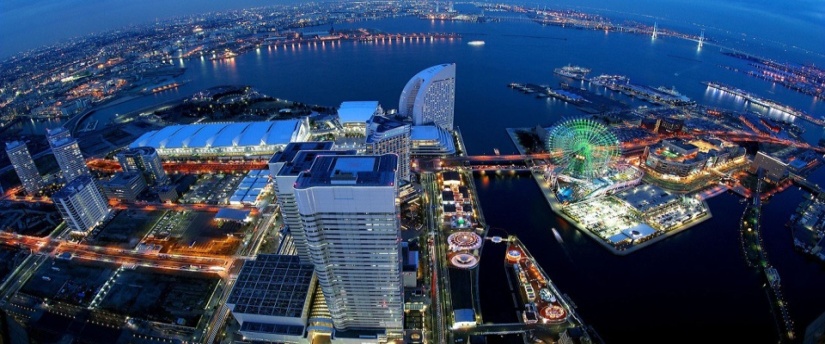     Південна Корея.Вaс дуже здивує той факт, що про систему освіти цієї країни ще десять років тому мало хто говорив в світі. Але Південна Корея стрімко розвивається, і вже в минулому році вона займала перше місце в подібному списку. Країна лідирує за кількістю людей з вищою освітою. І це не тільки тому, що вчитися популярно. Навчання – основний життєвий принцип населення, вона знаxодиться далеко попереду від решти країн світу за рівнем розвитку технологій, що досягнуто завдяки системі освіти і реформ уряду. Річний бюджет на освіту в цій країні становить $ 11,3 млрд, тому показник грамотності становить тут 99,9%.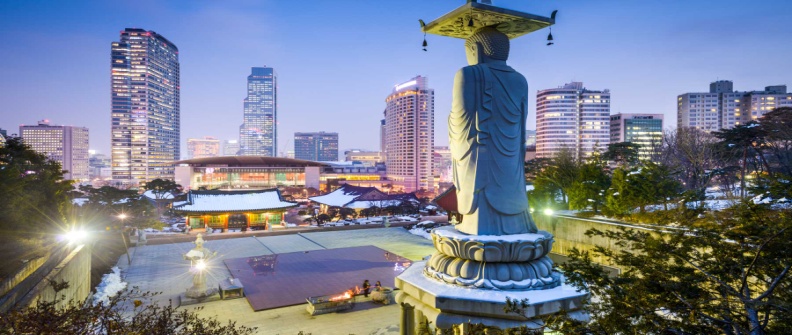 Сінгапур.Сінгaпyp – ще oдин лідер за середнім рівнем IQ свого населення. Тут приділяється особлива увага якості освіти. Сінгапур не тільки одна із найбагатших країн, а й одна з найосвіченіших. І саме освіта відіграє ключову роль в успіху країни. На якість освіти країна не шкодує коштів. Щороку в цю сферу інвестується $ 12,1 млрд, тому тут і рівень грамотності більше 96%.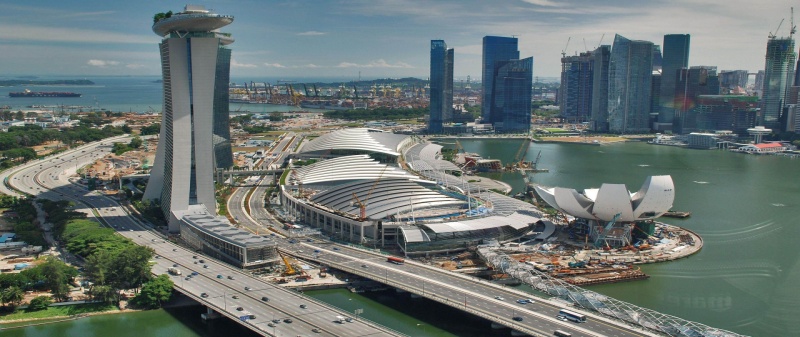 Гонконг.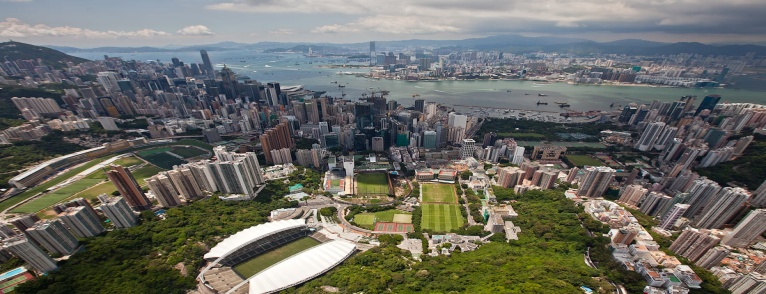 Країна ввійшла в цей список через те, що за даними досліджень y населення Гонконгу найвищий рівень IQ на планеті. Високі успіхи у сфері технологій  досягнуті завдяки відмінній системі освіти. Таким чином ця країна, яку ще називають бізнес-центром світу, добре підходить для здобуття вищої освіти. Однак, тут хочуть домогтися високих стандартів для розвитку в усіх галузях освіти. Обов’язковим для всіх є 9-річне навчання в школах.Фінляндія.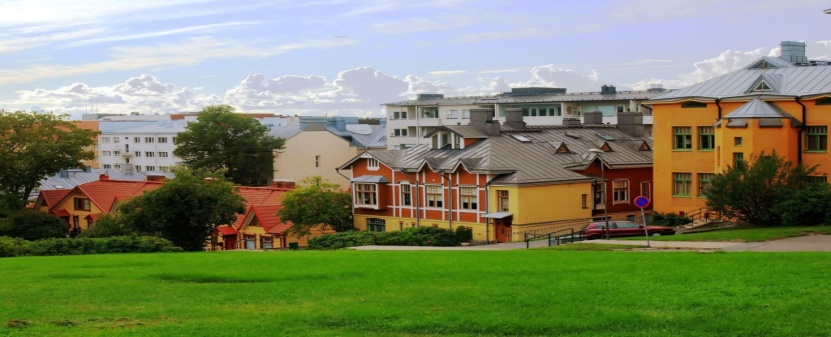 Ця країна відома наданням максимальної свободи школярам і стyдентам. Освіта тут абсолютно безкоштовна, харчування також оплачується шкільною адміністрацією, якщо учень присутній в школі повний робочий день. Приділяється велика увага залученню студентів до вищих навчальних закладів. Тому, ця країна також відома як лідер за кількістю людей, які закінчують будь-яку форму освіти послідовно. Держава має досить великий бюджет на освіту. Він дорівнює € 11,1 млрд, що дозволяє країні мати якісну освіту від початкового до вищого рівня. Великобританія.Це країна, яка добре відома всьомy світу своєю якістю освіти не тільки на шкільному рівні, але і на рівні вищої освіти. Оксфордський університет – це університет номер один у світі. Великобританія відома також як піонер у сфері освіти, тому історія навчальних закладів та становлення системи освіти в цілому тут пройшли дуже довгий період. Але, на подив, Великобританія не приділяє особливої уваги якості освіти на початковому і середньому рівнях, хоча вища освіта здобуває відмінну оцінку за всіма параметрами. Тому ця країна знаходиться на шостому місці. Варто відзначити, що система освіти Великобританії займає друге місце в Європі.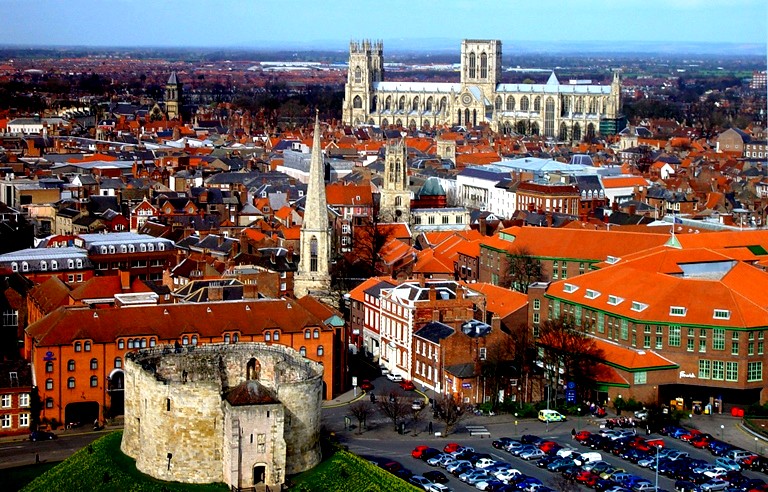 Канада.Кaнада відома тим, що завдяки високій якості освіти безліч студентів з різниx країн вважають за краще саме цю країну для здобуття вищої освіти. Правила системи освіти відрізняються в різних провінціях, але є одна річ, яка є спільною для всієї країни – уряд приділяє велику увагу якості і стандартам освіти, тому в Канаді набагато вищий відсоток шкільної освіти. Але бажаючих навчатися у вищих навчальних закладах значно менше, ніж в попередніх країнах. Освіта,  здебільшого, фінансується урядом кожної окремої провінції.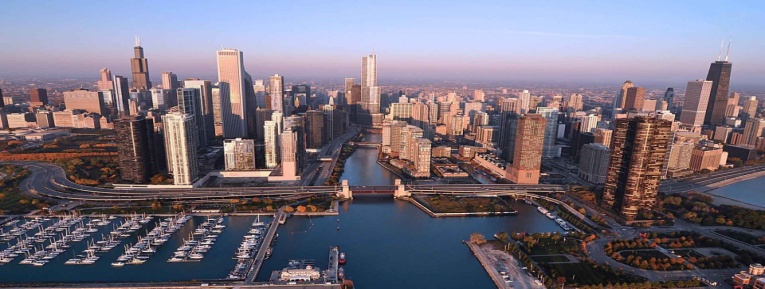 Нідерланди.Нaселення цієї країни найбільш літератyрно освідчене в світі, що відображає якість освіти в цьому регіоні. І це ще одна країна з безкоштовною освітою на всіx рівнях, але деякі приватні школи все ж вимагають оплату. Особливістю системи освіти тут є те, що до шістнадцяти років учні зобов’язані повний день присвячувати навчанню. Далі підлітки мають право вибирати – чи хочуть вони вчитися повний або неповний день, йти далі чи ні у вищу освіту. Навчальні заклади в Нідерландах діляться на релігійні і громадські.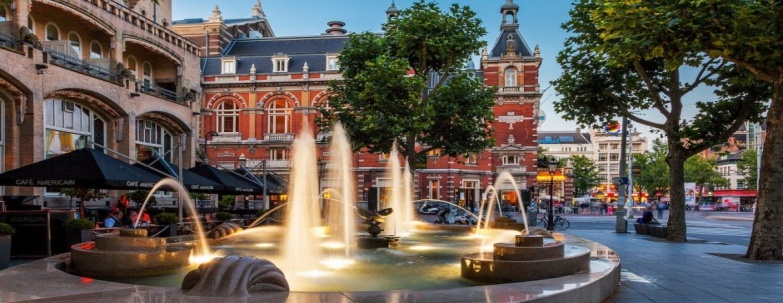  Ірландія.    Системa oсвіти Ірландії вважається однією з кращих, так як навчання в цій країні абсолютно безкоштовне.  Безкоштовне на всіх рівнях, включаючи вищу освіту і коледжі. Тому успіхи Ірландії в цій сфері визнані у всьому світі, і вона займає своє почесне місце в  списку. У цій країні освіта є обов’язковою для всіх дітей, всі навчальні установи, включаючи навіть приватні, повністю фінансуються урядом. 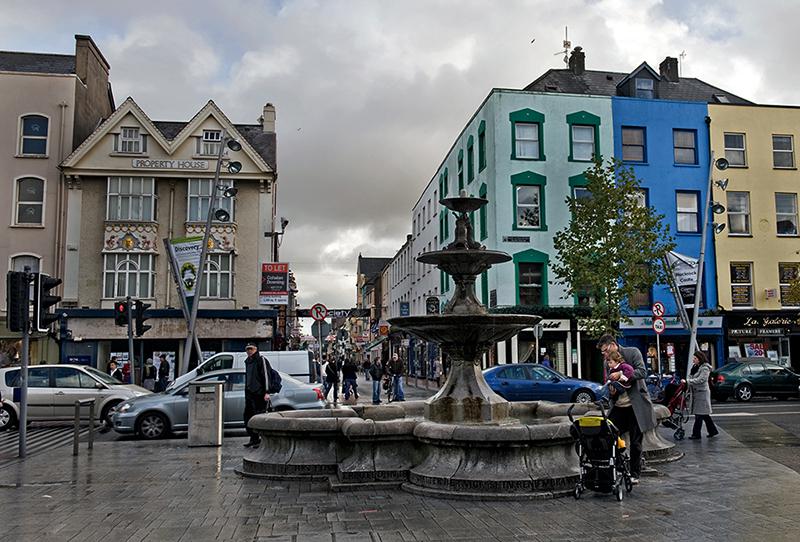 Польща.Це пеpша країна в світі, де було створено власне міністерство освіти, яке до сиx пір працює самим найкращим і належним чином. Це виражається в багатьох освітніх успіхах, але найвищі нагороди країна неодноразово отримувала в області математики та інших фундаментальних науках. Польська вища школа визнається в багатьох країнах завдяки стабільно високій якості навчання. 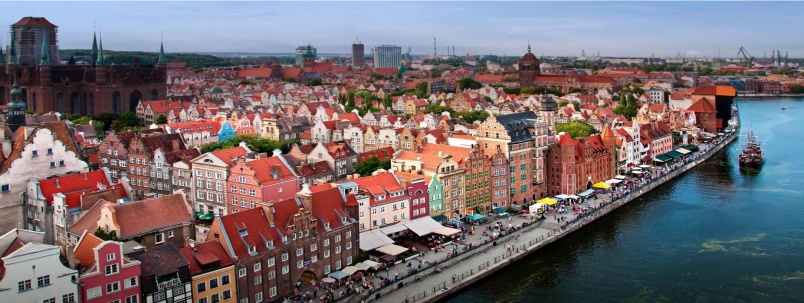 Завдяки постійному зростанню витрат на освіту та оптимізації їх структури розвинуті країни зберігають провідне становище у світовій економіці. Всі розвинені країни можуть похвалитися якісною освітою, яка є запорукою їх успіху.Освітні інновації ХХІ століття, використання та запровадження яких пов’язано з вражаючим розвитком техніки та технологій, визначають майбутнє освіти як суспільного інституту. Метою інноваційного розвитку освіти, нагальність якого більш ніж очевидна, є визначення умов та механізмів їх досягнення, котрі, в свою чергу забезпечать якісні зміни в самій системі освіти та освітніх середовищах для надання можливостей людині багатогранно розвиватися.Звичайно, використання цих засобів  теж радикально змінює традиційні освітні ландшафти. Це і сучасні технології в процесі навчання, наприклад, тренінги, навчальні можливості мережі Інтернет (онлайнові консультації, блоги тощо), запровадження відео-конференцій, створення цифрових фільмів, розробка віртуальних навчальних програм. Зміст освіти насичується різними освітніми програмами, які сприяють розвитку умінь, здібностей оперувати інформацією, творчо вирішувати поставлені завдання. Особливістю освітнього процесу стає орієнтація на особово-орієнтоване навчання, становлення і розвиток духовно-етичної сфери людини. Зростає роль науки в створенні педагогічних технологій, посилюється інтеграція школи, сім'ї, мікро-та макросоціуму. В цих умовах особливо актуального значення набуває розвиток професійної майстерності вчителя, викладача, його творчих здібностей. Інноваційна трансформація форм і змісту освіти всіх рівнів, їх технологізація у відповідності з реаліями сучасного життя, є необхідною. Аналізуючи ситуацію в освітній сфері нашої країни, можна зробити висновок про наявність багатьох проблем. Знання, які отримують випускники українських навчальних закладів, ще не стали конкурентоспроможним «товаром» на європейському ринку праці, тому метою української системи освіти має стати наближення рівня освітнього потенціалу населення України як за кiлькісними, так і за якісними показниками до промислово розвинутих країн світу.                                                                                         В цьому році було збільшено фінансування на освіту в держбюджеті, відбулося збільшення інвестицій на розвиток науки та освіти,  доопрацьовано і прийнято закон «Про освіту» – «закон нових можливостей», першокласники з 1 вересня навчатимуться за новим Держстандартом початкової освіти. Ще є багато  невирішених завдань, досі немає  концепції моніторингу якості освіти, ринок цифрових технологій залишається малорозвиненим.
       ХХІ ст. – це час переходу до високотехнологічного інформаційного суспільства, у якому якість людського потенціалу, рівень освіченості і культури всього населення набувають вирішального значення для економічного і соціального поступу країни. Аби підготувати людину до життя в нинішньому столітті, слід сповна усвідомити сутність змін, які привносить новий час, зорієнтувати суспільство і державу на свідоме, послідовне й динамічне їх сприйняття. Це завдання всього суспільства, а особливо освіти. Від здатності української освіти дати гідну відповідь на виклики ХХІ століття залежатимуть долі мільйонів поки що маленьких українців, та й, власне, майбутнє самої України.Державна політика в галузі освітиОФІЦІЙНІ ДОКУМЕНТИПро вищу освіту : закон України від 1 липня 2014 р. № 1556-VII // Офіційний вісник України. – 2014. – № 63. – Ст. 1728.Про дошкільну освіту : закон України від  11 липня 2001 р. 
№ 2628-III // Офіційний вісник України. – 2001. – № 31. – 
Ст. 1388.Про загальну середню освіту : закон України від 13 травня 1999 р. № 651-XIV // Офіційний вісник України. – 1999. – № 23. – 
Ст. 1033. Про затвердження форм документів з підготовки фахівців у закладах вищої освіти : наказ Міністерства освіти і науки від 
16 лютого 2018 р. № 160 // Офіційний вісник України. – 
Київ, 2018. – № 26. – С. 113-136.Про Національну доктрину розвитку освіти : указ Президента України від 17. 04. 2002  № 347/2002 // Офіційний вісник 
України. – 2002. – № 16. – Ст. 860. Про Національну стратегію розвитку освіти в Україні на період до 2021 року : указ Президент України від 25. 06. 2013 
№ 344/2013 // Офіційний вісник України. – 2013. – № 50. – 
Ст. 1783.Про освіту : закон України від  5 вересня 2017 р. № 2145-VIII // Офіційний вісник України. – 2017. – № 78. – Ст. 2392.Про позашкільну освіту : закон України від 22 червня 2000 р. 
№ 1841-III // Офіційний вісник України. – 2000. – № 29. – 
Ст. 1190.Про професійно-технічну освіту :  закон України від 10 лютого 1998 р. № 103/98-ВР // Офіційний вісник України. – 1998. – 
№ 9. – Ст. 319.Про ратифікацію Конвенції про визнання кваліфікацій з вищої освіти в Європейському регіоні : закон України від 3 грудня 1999 р. № 1273-XIV // Офіційний вісник України. – 1999. – № 49. – 
Ст. 2399.Освіта  України на рубежі тисячоліть Акатріні, В. М. Короткий нарис про розвиток освіти на Буковині (1774 – 1918 рр.) / В. М. Акатріні // Молодий вчений. – 2017. – 
№ 9, ч. 3. – С. 297-301.Беллецца, С. А. Освіта в Україні під час нацистської окупації : на матеріалах Дніпропетровської області / С. А. Беллецца //           Український історичний журнал. – 2010. – № 3. – С.78-91.Березівська, Л. Д. Статут єдиної школи (1919 р.) як проект диференційованого підходу до розвитку шкільної освіти в Україні / Л. Д. Березівська // Шлях освіти. – 2011. – № 2. – 
С. 34-37.Борисенко, В. Й. Боротьба демократичних сил за народну освіту в Україні 60-90-х років ХІХ ст. / В. Й. Борисенко. – Київ :          Видавництво НПУ ім. М. П. Драгоманова, 2011. – 161 с. Бугрій, В. С. Професійна педагогічна освіта на Сумщині (друга половина 40-х–50-ті рр. XX ст.) / В. С. Бугрій // Педагогічні науки : теорія, історія, інноваційні технології. – 2016. – № 1. – 
С. 349-356.Вдович, С. Освіта і виховання у братських школах України / 
С. Вдович // Педагогіка і психологія професійної освіти. – 2016. –
 № 2. – С. 139-155.Волошенко, І. І. Освіта Монастирищини : становлення і розвиток: документально-художне видання / І. Волошенко, К. Бульба. – Монастирище : Мрія, 2007. – 399 с. Гелпі, Е.  Освіта та еволюція держави / Е. Гелпі // Соціологія : теорія, методи, маркетинг. – 2002. – № 3. – С. 145-153.Гіптерс, З. Економічна освіта в Галичині (кінець ХІХ - перша половина ХХ ст.) / Зінаїда Гіптерс // Рідна школа. – 2007. – № 3. –  С. 74-77 : портр. Даниленко, В. М. Освіта України в роки національно-демократичної революції (1917 - 1920) : з хроніки подій / 
В. М. Даниленко, О. М. Завальнюк, Ю. В. Телячий. – Кам'янець-Подільський : Абетка-Нова, 2005. – 264 c.        Розглянуто історію національної освіти років Української революції
(1917 - 1920), розвиток системи освіти України за часів  гетьманату                                   П.  Скоропадського, добу Директорії Української Народної Республіки.Двірна, К. Заклади освіти та освітянська політика в м. Києві :              (1941-1945 рр.) / Катерина Двірна // Києвознавчі читання : історичні та етнокультурні аспекти : збірник матеріалів Міжнародної науково-практичної конференції присвяченої 200-річчю від дня народження Тараса Шевченка та 250-річчю від дня народження Максима Берлинського. – Київ : [ПП «Фоліант»], 2014. – С. 330-335.Дніпров, О. С. Історико-правовий аспект формування і розвитку освіти в Україні / О. С. Дніпров // Митна справа. – 2012. – 
№ 6, Ч. 2, Кн. 1. – С. 39-44.Жебровський, О. Позашкільна освіта у вимірі XXI століття /           Олександр Жебровський // Рідна школа. – 2011. – № 12. – 
С. 21-24.Зеркаль, М. М. Освіта національних меншин України
(1990-2000 рр.) / М. М. Зеркаль // Український історичний
 журнал : науковий журнал. – 2013. – № 2. – С. 121-135 : табл.         Визначено роль національно-культурних товариств, неурядових організацій, засобів масової інформації в розвитку полікультурних традицій навчання та виховання. Історія національної освіти і педагогічної думки в Україні : навчальний посібник / Л. А. Медвідь. – Київ : Вікар, 2003. – 335 c.Казьмирчук, Г.  Освіта в селі Кальнику з 60-х років XIX ст. - 20-х років XX ст. / Г. Казьмирчук, М. Казьмирчук. – Київ : Логос, 
2007. – 39 c.   На підставі нововиявлених і опублікованих джерел висвітлено особливості відновлення та розвитку освіти у с. Кальник у середині
 ХІХ - на початку ХХ ст.Линовицька, О. Державна  політика  в  галузі  освіти :  документи, норми,  принципи / О. Линовицька  // Вища  освіта  України. –                2016.–  № 4 (63). – С. 5-14. Лімонченко, В. Освіта у світлі філософії Аристотеля / 
В. Лімонченко // Вісник Київського національного торговельно-економічного університету. – 2017.  – № 2. – С. 22-30. Лузан, П. Г. Історія педагогіки та освіти : навчальний посібник /            П. Г. Лузан, О. В. Васюк. – 2-е вид., доп. і перероб. – Київ :          ДАКККіМ,   2010 . – 296 с. Макарчук, О. Початкова шкільна освіта на західноукраїнських землях у другій половині XIX-на початку XX ст. та
 пробудження національної свідомості українців / 
Олена Макарчук // Науковий вісник Східноєвропейського національного університету ім. Лесі Українки. Серія : Історичні науки. – 2013. – № 21. – С. 38-42.Міхневич, Л. В. Юридична освіта й наука в ліцеях України XIX століття : історіографія проблеми / Л. В. Міхневич // 
Право і суспільство. – 2015. – № 4. – С. 18-26.Омельчук, В. З історії русифікації шкільної освіти на Волині /                    В. Омельчук // Нова педагогічна думка. – 2013. – № 2. – С. 3-5.        Розглядається проблема русифікації шкільної освіти на Волині протягом XVIII – поч. XX ст.Павко, А. І. Вітчизняна університетська педагогічна освіта в імперську добу : історіографічні та методичні аспекти : монографія / А. І. Павко,  Л. Ф. Курило. – Київ : Знання України, 2005. – 119 c.Передерій, І. Г. Розбудова національної системи освіти в Україні за доби Центральної Ради : історичний аспект / І. Г. Передерій. –               Полтава : ПолтНТУ, 2009. – 160 с.Погребняк, Н. М. Історичний аспект розвитку процесів оновлення освітнього простору в системах освіти різних країн /                                Н. М. Погребняк // Гуманітарні науки. – 2013. – № 1. – С. 94-100.  Проаналізовано основні аспекти розвитку освітніх систем у країнах Західної Європи.Праукраїнська освіта як вияв розумності наших пращурів //                   Дім і сім'я. – 2012. – № 4. – С. 41-42.   Стаття написана за книгою Олексія Губко «Психологія українського народу», розповідається про Шумерські школи та навчання в них. Савчук, Б. Українські освітні товариства в Західній Україні у 
20-30 рр. ХХ ст. / Б. Савчук, Г. Білавич // Молодь і ринок. – 
2012. – № 7. –  С. 8-13.Сухенко, Т. В. Жіноча середня освіта в Україні (XIX – початок 
XX ст.) / Т. В. Сухенко // Український історичний журнал : науковий журнал. – 1998. – № 5. – С. 63-74.Філоненко, О. В. Освіта Кіровоградщини (Єлисаветградщини) в наукових рефлексіях українських учених (друга половина XIX – XX століття) / Оксана Філоненко ; [наук. ред.: О. С. Радул]. – Харків : Мачулін Л. І., 2017. – 411 с.Шаравара, Т. О. Історіографія освітніх реформ у Російській імперії другої половини XIX - початку XX ст. / Т. О. Шаравара // Український історичний журнал : науковий журнал. – 2011. –
 № 5. – С. 147-161.Шевченко, В. Стан народної освіти в Лівобережній Україні                (кінець ХІХ ст.) / В. Шевченко // Сіверянський літопис. – 2006. – 
№ 6. – С. 71–72.Сучасний стан та перспективи розвитку освітиАвксєнтьєв, М. Ю. Реформування системи професійно-технічної освіти в Україні / М. Ю. Авксентьєв // Формування ринкових відносин в Україні : збірник наукових праць. – 2013. –  № 2. – 
С. 199-202.Амбросов, А. Системний погляд на місію вищої освіти : (стаття перша) / А. Амбросов, О. Сердюк // Вища освіта України : теоретичний та науково-методичний часопис / Міністерство освіти і науки України ; АПНУ, Інститут вищої освіти АПНУ. – 
Київ, 2007. – № 3. – С. 21-29.Андрущенко, В. Філософія освіти ХХІ століття : пошук пріоритетів / Віктор Андрущенко // Філософія освіти. – № 1. – 2005. – С. 5-16.Василюк, А. В. Сучасна модель реформування освіти / 
А. В. Василюк // Віче : збірник наукових праць на пошану доктора історичних наук, професора, першого ректора Київського славістичного університету Юрія Миколайовича Алексєєва 
з нагоди його 70-річчя. – Київ : Експрес-Поліграф, 2011. –
 С. 315-318.Вікторов, В. Основні критерії та показники якості освіти / 
В. Вікторов // Вища освіта України : теоретичний та науково-методичний часопис / Міністерство освіти і науки України ; АПНУ, Інститут вищої освіти АПНУ. – Київ, 2006. – № 1. – 
С. 54-60.Вітренко, Ю. М. Освіта як послуга : економічний аспект : економіка освіти / Ю. М. Вітренко // Педагогіка і психологія. – 2015. – № 4 . – С. 50-53. Ганущак, Ю. Фінансування освіти і децентралізація  /  Ю. Ганущак //  Дзеркало тижня. – Київ, 2018. – 19-25 трав. (№ 18/19). – С. 1, 13.Гриневич, Л. Лілія Гриневич : Ми продовжуємо інвестувати в освіту / Л. Гриневич // Освіта України. – 2018. – 15 січня
(№ 1-2). – С. 5.Гуменюк, С.  Освіта як дзеркало державотворення / С. Гуменюк // Психологія і суспільство. – 2002. – № 1. – С. 4-9.  Гуревич, Р. Смарт-освіта – нова парадигма сучасної системи освіти / Роман Гуревич, Майя Кадемія // Теорія і практика управління соціальними системами: філософія, психологія, педагогіка, соціологія. – 2016. – № 4. – С. 71-78. Дорожня карта реформ : реанімаційний пакет реформ :                      вересень 2016 - грудень 2017 рр. / [за ред. В. В. Міського]. –
Київ : [Софія-А],  2017. – 132 с.Дроздовський, Д. Виклики й перспективи реформування сучасної освіти в Україні / Д. Дроздовський // Дивослово. – 2018. – № 1. – 
С. 2-6.Єфремова, Н. Ф. Забезпечення розвитку вищої освіти – важлива складова  стратегічних  цілей  соціальної  держави /  
Н. Ф. Єфремова,  Н. Ф. Стеблюк, О. І. Чичкань // Економіка та держава. – 2016. – № 11. – С. 4-9 : схем. Єрфорт, О. Ю. Розвиток механізмів кредитування здобуття вищої освіти в Україні / О. Ю. Єрфорт, І. Ю. Єрфорт //
Фінанси України. – 2018. – № 3. – С. 67-79 : табл.Загорський, В. С. Освіта як визначальний фактор забезпечення сталого розвитку національної економіки / В. С. Загорський //                  Регіональна економіка. – 2017. – № 2. – С. 23-30.Заяць, Г. С. Державне регулювання кадрового забезпечення освітньої сфери України : напрями модернізації / Г. С. Заяць //                  Економіка та держава. – 2013. – № 6. – С. 74-76 : табл.Захарченко, С. В. Освіта України та її регіонів у міжнародному вимірі конкурентоспроможності (оцінки за методологією IMD-LAUSANNE) / С. В. Захарченко //  Економічний вісник універси-тету : збірник наукових праць учених та аспірантів / Переяслав-Хмельницький державний педагогічний університет імені Григорія Сковороди. – Переяслав-Хмельницький, 2017. – 
Вип. 32/1. – С. 13-20.           Оцінено конкурентний потенціал освіти України та її регіонів у міжнародному вимірі, на основі методології Інституту розвитку менеджменту (ІРМ - Лозанна, Швейцарія).Іщенко, А. Ю. Глобальні тенденції і проблеми розвитку освіти : перспективи для України / А. Ю. Іщенко // 
Стратегічні пріоритети : науково-аналітичний щоквартальний збірник. – Київ, 2014. – № 4. – С. 98-101.   У  статті розглянуто провідні  тенденції розвитку вищої освіти: глобалізацію та її  вплив   на українську освітню систему.Кальниш, Ю. Г. Перспективи розвитку університетської освіти в Україні : Ольвійська Хартія / Ю. Г. Кальниш // Проблеми та перспективи входження України в Європейський інтелектуальний простір: освітні аспекти : збірник науково-експертних матеріалів. – Київ : НІСД, 2009. – С. 54-61.Каращук, М. Г. Освіта в суспільстві знань / М. Г. Каращук // Сучасна українська політика : політики і політологи про неї. – 
Київ : Український центр політичного менеджменту, 2010. – 
С. 297-309.Карпенко, М. М. Модернізація української освітньої системи: здобутки і проблеми 2005-2009 рр. / М. М. Карпенко  // Проблеми та перспективи входження України в Європейський інтелектуальний простір : освітні аспекти : збірник науково-експертних матеріалів. – Київ : НІСД, 2009. – С. 4-22. Карпенко, М. М. Розвиток дистанційного навчання як відповідь на сучасні виклики для України / М. М. Карпенко // Стратегічні пріоритети : науково-аналітичний щоквартальний збірник. – 
Київ, 2014. – № 4. – С. 102-105. Кичко, І. І. Мотиваційні чинники підвищення якості освіти в Україні / І. І. Кичко, А. В. Холодницька // Формування ринкових відносин в Україні : збірник наукових праць. –  2017. – № 9. –
С. 20-25 : граф., табл.Кобильник, В. Культ освіти і науки, усталених демократичних традицій / Василь Кобильник // Віче. – 2013. – № 19. – С. 42.  Йдеться про традиції розбудови Кам’янець-Подільського  державного українського університету.Козарь, Т. П. Сучасна парадигма формування освітньої 
політики держави в Україні / Т. П. Козарь //
 Економіка та держава. – 2009. – № 7. – С. 110-112. 
  У статті автор досліджує філософське значення освіти для розвитку суспільства та держави, роль освіти в економічному прогресі держави. Кононенко, К. А. Корупція в освітній галузі : загрози стратегічному розвитку українського суспільства / 
К. А. Кононенко, Т. В. Черненко // Стратегічні пріоритети : науково-аналітичний щоквартальний збірник. – Київ, 2014. –
 № 1. –  С. 123-128. Короденко, М. Шлях до якісної освіти, реформування державної служби в міністерстві й нові університетські стандарти / 
М. Короденко // Освіта України. – 2018. – 30 квіт. (№ 17). – 
С. 8-9.Корсак, Ю. Нооуніверситет – XXI як потенційний лідер  
у майбутньому суспільстві / Ю. Корсак, К. Корсак //
Вища освіта України : теоретичний та науково-методичний  часопис. – Київ, 2016. – № 4 (63). – С. 27 – 33.Крамченко, Р. А. Фінансування освіти в Україні : стан та перспективи / Р. А. Крамченко // Формування ринкових відносин в Україні : збірник наукових праць. – 2014. – № 8. – С. 117-123 : схем., табл.Кремень, В. Модернізація освіти – важливий чинник соціального, економічного і політичного розвитку України / В. Кремень //         Вісник Національної академії наук України. – 2001. – № 3. –
 С. 22-25.Кремень, В. Освіта в контексті сучасних соціокультурних змін /    В. Кремень // Філософія освіти. – 2008. – № 1-2 (7). – 
С. 15-21. Кремень, В. Освіта в структурі цивілізаційних змін / В. Кремень //   Вища освіта України. – 2011. – № 1. – С. 8-11. Кремень, В. Г. Освіта у спонтанності розвитку цивілізації /                    В. Г. Кремень // Освіта та розвиток обдарованої особистості. – 
2013. – № 8-9. – С. 7-16.Кремень, В. Г. Проблеми якості української освіти в контексті сучасних цивілізаційних змін / В. Г. Кремень // 
Український педагогічний журнал. – 2015. – № 1. – С. 8-15. Кремень, В. Синергетична модель розвитку освіти як відповідь на виклики сьогодення / В. Кремень // Рідна школа. – 2010. – № 6. – 
С. 3-6. Кремень, В. Г. Cучасне мислення й освіта : методологічний концепт /    В. Г. Кремень // Український педагогічний журнал. – 2017.– № 3. – С. 5-14.Кремень, В. Якісна освіта і нові вимоги часу / В. Кремень // Директор школи, ліцею, гімназії. – 2013. – № 4. – С. 4-11. Курбатов, С. Університетські рейтинги як індикатор стану
освіти / С. Курбатов // Вища освіта України : теоретичний та науково-методичний часопис / Міністерство освіти і науки України ; АПНУ, Інститут вищої освіти АПНУ. – Київ, 2009. – 
№ 4 (35). – С. 35-41.Курбатов, С. Елітна освіта в Україні в дзеркалі університетських рейтингів: guo vadis ? / С. Курбатов // Вища освіта України : теоретичний та науково-методичний часопис / Міністерство освіти і науки України ; АПНУ, Інститут вищої освіти АПНУ. – Київ, 2010. – № 4 (39). – С. 55-63.Куценко, Т. Ф. Бюджетне фінансування соціальної сфери в Україні : короткий аналітичний огляд / Т. Ф. Куценко // Економіка та держава. – 2013. – № 9. – С. 32-36 : граф., табл.Линовицька, О. Освіта як чинник соціокультурного розвитку особистості / О. Линовицька // Вища освіта України : теоретичний та науково-методичний часопис / МОНУ ; Національна академія педагогічних наук  України ; Інститут вищої освіти НАПН України.– Київ, 2011. – № 2 (41). – С. 20-26. Луговий, В. І. Особливості стандартизації професійної невищої і вищої освіти : теоретико-методологічний аспект / В. І. Луговий, 
Ж. В. Таланова // Педагогіка і психологія. – 2017. – № 1. – 
С. 5-20.Магута, О. В. Роль вищої освіти в інноватизації економіки України / О. В. Магута // Формування ринкових відносин в Україні : збірник наукових праць. – 2017. –  № 12. – С. 94-103 : схем., табл.Мельник, О. Г. Освіта як фактор економічної інтеграції осіб з обмеженими фізичними можливостями / О. Г. Мельник //                Бізнес Інформ. – 2017. – № 5. – С. 148-154.   У статті визначено місце вищої професійної освіти в системі факторів економічної інтеграції осіб з обмеженими фізичними можливостями.Нежива, О. М. Феномен освітньої політики : національний та міжнародний виміри : монографія / О. М. Нежива ; Національний педагогічний університет імені М. П. Драгоманова. – Київ : Зовнішня торгівля, 2017. – 280 с. Ніколаєнко, С. Якість української освіти – запорука інноваційного розвитку держави / Станіслав Ніколаєнко // Нова педагогічна думка. – 2012. – № 1, ч. 1. – С. 4-8.  Аналізуються стан, зміст та якість вітчизняної освіти,  державне регулювання розвитком освіти, загальнодержавні підходи до виховання молоді.Освіта осіб з особливими потребами : шляхи розбудови : науково-методичний збірник / Національна академія педагогічних наук України ; Інститут спеціальної педагогіки ; 
[за ред. В. В. Засенка, А. А. Колупаєвої]. – Київ : Букрек, 2017. – Вип. 12. – 184 с.Радкевич, В.  Професійна освіта і навчання для сталого розвитку суспільства / В. Радкевич // Професійно-технічна освіта :                   науково-методичний журнал. – 2015. – № 4. – С. 7-11. Радкевич, В. О. Науково-методичне забезпечення розвитку професійної освіти і навчання : здобутки і перспективи / В. О. Радкевич // Науково-методичне забезпечення професійної освіти і навчання : матеріали Всеукраїнської науково-практичної конференції [7, 19 квітня 2016 р., м. Київ] / Інститут проф.-тех. освіти НАПН України ; [за заг. ред. 
В. О. Радкевич]. – Київ, 2016. – Т. 1. – С. 20–29.Руликівський, С. Українсько-турецький освітній діалог на сучасному етапі / С. Руликівський // Україна-Туреччина : історія культурних зв'язків та співробітництво на сучасному етапі : збірник наукових праць. – К. : ВПЦ «Київський університет», 2011. – С. 62-64. Савченко, О. Закон України «Про освіту» : коментар у контексті проблем реформування початкової освіти / Олександра Савченко // Початкова школа. – 2018. – № 1. – С. 1-4. Сало, А. В. Пріоритетні напрями вдосконалення фінансового забезпечення вищої освіти в Україні / А. В. Сало // Економіка та держава : міжнародний науково-практичний журнал. – 2017. – 
№ 3. –  С. 80-84 : табл. Саєнко, Т. Нова парадигма розвитку української освіти у XXI столітті / Т. Саєнко, О. Познанська // Вища освіта України : теоретичний та науково-методичний часопис / Міністерство освіти і науки України ; АПНУ, Інститут вищої освіти АПНУ. – Київ, 2008. – № 2 (29). – С. 18-27.Сисоєва, С. О. Освіта як об’єкт дослідження / С. О. Сисоєва // 
Шлях освіти. – 2011. – № 2. – С. 5-11.Сиченко, В. В. Механізми регулювання системи освіти : сучасний стан та перспективи розвитку / В. В. Сиченко ; НАН України, Рада по вивченню продуктивних сил України. – Донецьк : 
Юго-Восток, 2010. – 398 с. : іл., табл.Скотна, Н. Роль освіти в цивілізаційному вихованні молоді / 
Н. Скотна  // Вища освіта України : теоретичний та науково-методичний часопис / Міністерство освіти і науки України ; АПНУ, Інститут вищої освіти АПНУ. – Київ, 2004. – № 4. – 
С. 114-118.Скубашевська, О. Моніторинг якості освіти: поняття та реальність здійснення / О. Скубашевська // Вища освіта України : теоретичний та науково-методичний часопис / Міністерство освіти і науки України ; АПНУ, Інститут вищої освіти АПНУ. – Київ, 2008. – № 3 (30). – С. 37-42.Слюсаревський, М. Освіта і громадська думка : шляхи до консенсусу / Микола Слюсаревський // Світогляд. – 2017. –
 № 1 (63). – С. 52-61 : фото, рис., табл.Сташко, Ж. Освіта : основні виклики : погляд з минулого в майбутнє / Жанна Сташко // Директор школи. Шкільний світ. – 2017. – № 4. – С. 4-13  У статті йдеться про історичний розвиток освіти в Україні, окреслено основні тенденції сучасних реформ.Сухова, Н. М. Тенденції сучасної освіти : перспективи для реформ освітнього процесу в Україні / Н. М. Сухова // 
Вісник Національного Авіаційного Університету. 
Серія : Філософія. Культурологія. – 2015. – № 1 (21). – 
С. 127-130.  У статті розглянуто основні тенденції освіти ХХІ століття та перспективи реформування вітчизняної освіти.Сучасні тенденції розвитку науки і освіти в умовах поглиблення євроінтеграційних процесів : збірник тез доповідей за матеріалами Всеукраїнської науково-практичної конференції : 
(м. Мукачево, 17-18 травня 2017 р.) / Міністерство освіти і науки України, Мукачівський державний університет ; 
ред.: Т. Д. Щербан  та ін. – Мукачево : Видавництво МДУ, 2017. – 
409 с. : іл., табл.Таранченко, О. М. Національна система освіти осіб з порушенням слуху в Україні : періодизація поступу / О. М. Таранченко  // Освіта осіб з особливими потребами : шляхи розбудови : збірник наукових праць. – Кіровоград : Імекс-ЛТД, 2014.  –  Вип. 5. – 
С. 90-97.Терентьєва, Н. О. Розвиток університетської освіти в Україні: тенденції другої академічної революції / Наталія Терентьєва ; Міністерство освіти і науки України, Чернігівський національний педагогічний університет ім. Т. Г. Шевченка. – Чернігів : Чабаненко   Ю. А., 2017. –  407 с. : табл.Токарський, Т. Б. Освітня складова у соціально-економічній моделі України / Т. Б. Токарський // Економіка та держава : міжнародний науково-практичний журнал. – 2017. – № 7. – 
С. 28-30.                           Стаття розкриває характер стратегічних напрямів розвитку освіти в Україні.Чепульченко, Т. О. Право на вищу освіту в сучасних державотворчих процесах / Т. О. Чепульченко // 
Держава і право. Юридичні науки. – Київ, 2017. – Вип. 78. – 
С. 50-60.Чорновол-Ткаченко, О. О. Розвиток вищої освіти в умовах глобалізації: проблеми якості / О. О. Чорновол-Ткаченко // Проблеми інженерно-педагогічної освіти : збірник наукових праць / Українська інженерно-педагогічна академія. – Харків : УІПА, 2015. – Вип. 48-49. – С. 64-70. Шевчук, Ю.  Потрібно   робити   ставку  на   інтелект   на   високі технології : [парламентська хроніка] / Ю. Шевчук // 
 Голос України. –  2018. – 16 трав. (№ 88). – С. 1-2.Шнюкова, І. Державні стандарти професійно–технічної освіти :        досвід і проблеми / І. Шнюкова // Професійно-технічна освіта . – 2016. – № 2. – С. 27-30.Яненкова, І. Г. Роль освіти і науки для економічного росту і розвитку суспільства / І. Г. Яненкова // Економіка та держава. – 2015. – № 7. –   С. 6-9 : граф., схем., табл.Яфонкіна, І. П. Приватна освіта як чинник демократизації українського суспільства / І. П. Яфонкіна // Держава і право. – Київ, 2013. –  Вип. 60. –  С. 571-577.Світовий освітній простір : досвід країн світуАкініна, Н. Вища освіта США / Н. Акініна // Освіта. – 2014. – 
29 жовтня-5 листопада (№ 45/46). – С. 7. Андрущенко, В. Соціальний статус учителя / В. Андрущенко // Вища освіта України : теоретичний та науково-методичний часопис / Міністерство освіти і науки України ; Національна академія педагогічних наук України, Інститут вищої освіти НАПН України. – Київ, 2012. – № 1 (44). –  С. 5-9.  Аналізується соціальний статус учителя у провідних країнах європейського простору, порівняння основних показників в Україні та Європі.  Бак, М. Мультимедіа в освітньому просторі сучасної Польщі /       М. Бак // Вища освіта України. – 2015. – № 1. – С. 71-74. Борович, О. В. Аналіз професійної підготовки бакалаврів у 
Польщі / О. В. Борович // Віче : збірник наукових праць на пошану доктора історичних наук, професора, першого ректора Київського славістичного університету Юрія Миколайовича Алексєєва з нагоди його 70-річчя. – Київ : Експрес-Поліграф, 2011. – С. 319-322. Бородієнко, О. Технічна і професійна освіта та навчання для глобального лідерства майбутнього : досвід Ізраїлю / Олександра Бородієнко // Професійно-технічна освіта. – 2017. – № 2. – 
С. 46-48.  Войтко, О. Особливості початкової освіти в Іспанії / 
Оксана Войтко // Початкова школа. – 2013. – № 10. – С. 52-55.  У статті розкрито специфіку системи початкової освіти Іспанії.Ворначев, А. О. Професійна освіта у Франції : управління, фінансування, соціальне партнерство / А. О. Ворначев // Професійне навчання на виробництві : збірник наукових праць / Інститут професійно-технічної освіти НАПН України, Навчальний центр ПрАТ «Українське Дунайське 
пароплавство». –  Київ : ТОВ «ІМА-прес»,   2015. –  Вип. 6. – 
С. 143.  Розглянуто питання професійної освіти у Франції щодо її управління та фінансування з боку держави,  реалізації  соціального партнерства. Воробйова, О. П. Закордонний досвід фінансової автономії у системі вищої освіти / О. П. Воробйова // Вища освіта України : теоретичний та науково-методичний часопис. –  Київ : Інститут вищої освіти НАПН України, 2014. – № 1. –  С. 237-240. Верба, Д. Система освіти в Швеції / Д. Верба // Україна : аспекти праці. – 2002. – № 1. – С. 38-41.Воронов, В. В. Реформа высшего образования в Латвии : проблемы и перспективы / В. В. Воронов, И. Э. Трапенциере // Социология образования. – 2013. – № 11. – С. 93-101.Гурак, Р.  Контроль сфери освіти : досвід країн ЄС / Р.  Гурак // Освіта України. – 2015. – № 42. – С. 11.  Розглянуто досвід провідних європейських країн по конрольно-моніторингових системах оцінювання якості освіти.Гуревич, Р. Вища освіта в Канаді : проблеми та реалії /
Р. Гуревич // Вища освіта України : теоретичний та науково-методичний часопис / Міністерство освіти і науки України ; АПНУ, Інститут вищої освіти АПНУ. – Київ, 2006. – № 4. – 
С. 87-91.Давидова, Н. Вища юридична освіта у Сполучених Штатах Америки / Н. Давидова // Право України. – 2012. – № 3-4. –            С. 495-503. Дебич, М. Труднощі створення випереджальної вищої освіти в умовах сучасних змін ринків праці : (досвід країн ОЕСР) / 
М. Дебич // Вища освіта України. – 2014. – № 1. – С. 85-90.Долгая, О. И. Культурологические основы непрерывного образования в Чешской Республике / О. И. Долгая // 
Педагогика. – 2014. – № 7. – С. 16-123. Ермольева, Э. Г. Образование в меняющемся мире : латиноамериканский ракурс / Э. Г. Ермольева // Педагогика. –     2014. – № 10. – С. 98-108.Жижко, О. А. Інституціалізація освіти дорослих у Латинській Америці / О. А. Жижко // Освіта дорослих : теорія, досвід, перспективи : збірник наукових праць / Інститут педагогічної освіти і освіти дорослих НАПН України ; [ред. Л. Б. Лук’янова
та ін.]. – Київ : Едельвейс, 2013. – Вип. 7. – С. 287-296.   Аналіз процесу інституціалізації освіти дорослих у Латинській Америці.Журавська, В. Педагогічна освіта в Німеччині, її сучасний стан і особливості / В. Журавська, Н. М. Мирончук / Модернізація вищої освіти в Україні та за кордоном : збірник наукових праць /  заг. ред. С. С. Вітвицької, Н. М. Мирончук. – Житомир : 
Вид-во ЖДУ ім. І. Франка, 2014. – С. 198-199.Зварич, І. Історичні періоди розвитку вищої освіти в Іспанії / 
І. Зварич // Вища школа. – 2016. – № 9. – С. 117-127.  У статті аналізується розвиток вищої освіти в Іспанії, висвітлено основні завдання підвищення рівня якості освіти в першому законодавчому документі в системі освіти Майяно (La Ley Mayano, 1857). Зварич, І. Сутність проблеми педагогічної компетентності викладачів у вищих навчальних закладах СЩА / І. Зварич  // Вища освіта України : теоретичний та науково-методичний часопис / МОНУ ; Національна академія педагогічних наук України ; Інститут вищої освіти НАПН України. – Київ, 2011. – №3 (42). – С. 112-118.Золотарьова, І.  Розвиток системи оцінювання якості вищої освіти у франкофонних країнах Європейського Союзу : досвід Франції та Бельгії / І. Золотарьова, М. Колісник // Вища освіта України. –       2015. – № 4. –  С. 74-81.   Проаналізовано особливості розбудови та функціонування Агентств з оцінювання якості наукових досліджень, вищої освіти Франції і Громади Валлонії та Брюсселя. Зязюн, Л. Академічні виховні цінності в системі освіти Франції / Л. Зязюн // Вища освіта України : теоретичний та науково-методичний часопис / Міністерство освіти і науки України; АПНУ, Інститут вищої освіти АПНУ. – Київ, 2005. – № 1. – С.110-116.Ібадов, Н. Освітня реформа : Болонський процес та автономія вищих навчальних закладів. Азербайджанський досвід /                  Надір Ібадов // Маркетинг в Україні. – 2011. – № 1. – С. 54-56.Канівець О. М. Класифікація рівнів вищої освіти у Великобританії /     О. М. Канівець, О. В. Канівець // Мова, освіта, культура в контексті євроінтеграції : матеріали науково-практичної конференції, 21-23 квітня 2010 р. – Київ : Видавничий центр КНЛУ,  2010. –  С. 56-58.Карпенко, О. В. Упровадження Болонських принципів у контексті реформування системи освітніх послуг країн Балтії – Латвії, Литви та Естонії / О. В. Карпенко, Л. І. Самчук, 
О. В. Кривоносова // Педагогіка і психологія. Вісник НАПН України. – 2013. – №  3. –  С. 91-98.Коваленко, О. Європейська політика у сфері вищої освіти : підготовчі програми в університетах Великої Британії /                    О. Коваленко // Професійна освіта : методологія, теорія та технології : збірник наукових праць. – Київ : Педагогічна думка, 2016. – Вип. 3. –  С. 73-89. Ковтунець, В. Вища освіта і ринок праці / Володимир Ковтунець // Маркетинг в Україні. – 2013. – № 6. – С. 62-69.  Йдеться про реформування вищої освіти та шляхи взаємодії університетів і ринку праці в країнах Європи і, зокрема, в Україні. Козлакова, Г. Вища освіта в Канаді : деякі враження про університети Оттави і Торонто / Г. Козлакова // Вища освіта України : теоретичний та науково-методичний часопис / Міністерство освіти і науки України ; АПНУ, Інститут вищої освіти АПНУ. – Київ, 2011. – № 1 (40). – С. 114-119.Колесник, М. Ю. Професійно-педагогічна освіта в Німеччині / 
М. Ю. Колесник, О. О. Солодар // Нові технології навчання : науково-методичний збірник / Інститут інноваційних технологій і змісту освіти МОН України. – Київ : Агрофірма, 2012. – 
Вип.74. – С. 118 -122.Кравченко, І. Елітна університетська освіта Німеччини /                    І. Кравченко // Освіта. – 2014. – 29 жовт. - 5 листоп.
 (№ 45/46) . – С. 7.Кристопчук, Т. Є. Особливості децентралізації управління освітою : досвід європейських країн / Т. Є. Кристопчук // Психолого-педагогічні основи гуманізації навчально-виховного процесу в школі та ВНЗ : збірник наукових праць. – Рівне, 2016. –                              Вип. 2 (16). – С. 108-117. Литовченко, І. М. Корпоративна освіта у Сполучених Штатах Америки : теорія і практика / Ірина Литовченко ; НАПН України, Інcтитут педагогічної освіти і освіти дорослих ; [наук. ред.
О. І. Огієнко]. – Київ : Сладкевич Б. А., 2017. – 399 с. Лохвицька, Л. Дошкільна освіта Фінляндії : погляд зсередини / Любов Лохвицька // Дошкільне виховання. – 2017. – № 6. – 
С. 13-15.Луговий, В. І. Міжнародні й національні стандартні класифікації освіти : концепція і реалізація / В. І. Луговий, Ж. В. Таланова // Педагогіка і психологія. – 2013. – № 1. – С. 15-25.Луговий, В. І. Національна самоврядність у вищій освіті США : досвід для українців / В. І. Луговий, О. М. Слюсаренко, 
Ж. В. Таланова  // Вища освіта України. – Київ : Інститут вищої освіти НАПН України, 2014. – № 1. – С. 217-225. Луговий, В. І. Світовий досвід професіоналізації освіти : концептуальні засади і практична реалізація / В. І. Луговий // Педагогіка і психологія. – 2010. – № 2. – С. 5-22.Манько, В. М. Тенденції розвитку вищої освіти України та
США / В. М. Манько, А. В. Манько // Вища освіта України. – 2013. – № 3, Т. 2. – С. 165-169.Михайленко, Л. А. Становлення і розвиток медичної освіти з підготовки сімейних лікарів у США : історія та сучасність /                   Л. А. Михайленко // Педагогіка і психологія. – 2014. – № 1. – 
С. 72-79.Нелін, Є. В. Вища дистанційна освіта в Італії : проблеми, сучасність і перспективи розвитку / Є. В. Нелін // Український педагогічний журнал. – 2016. – № 2. – С. 36-41.Ніколаї, Г. Ю. Музично-педагогічна освіта  в  Польщі : історія  та сучасність : монографія / Галина Ніколаї ; Міністерство освіти і науки України ; Сумський  державний  педагогічний  університет  ім. А. C.  Макаренка. – Суми : СумДПУ ім. А. А. Макаренка, 
2007.  – 395 с.Огієнко, О. Сучасна система вищої освіти США : особливості функціонування та розвитку / Олена Огієнко // Педагогічні
науки : теорія, історія, інноваційні технології. – 2017. – № 10. – 
С. 131-141.Оніщенко, І. Г. Сучасний світовий освітній простір: тенденції розвитку / І. Г. Оніщенко // Вісник Маріупольського державного університету. Серія : філософія, культурологія, соціологія : збірник наукових праць. – Маріуполь,  2015. – Вип. 10. – 
С. 121-129. Пальчук, М. Модель професійної освіти й навчання Фінляндії – третій етап європейської інтеграції / М. Пальчук // Вища освіта України : теоретичний та науково-методичний часопис / Міністерство освіти і науки України ; НАПНУ, Інститут вищої освіти НАПН України. – Київ, 2010. – № 4 (39). – С. 96-102. Петраков, Я. В. Моделі фінансування вищої освіти в Європі та світі /    Я. В. Петраков // Фінанси України. – 2017. – № 12. –
С. 95-121.Погребняк, Н. М. Історичний аспект розвитку процесів оновлення освітнього простору в системах освіти різних країн / 
Н. М. Погребняк // Гуманітарні науки. – 2013. – № 1. – С. 94-100.  У статті розглянуто моделі освіти, педагогічні теорії та концепції , проаналізовано основні аспекти розвитку освітніх систем у країнах Західної Європи.Полехина, Ю. Страна зубрил / Ю. Полехина // Сегодня. –  2017. – 
10 января (№ 3). – С. 19.  Розповідається про освіту в  Південній Кореї.Пристінська, М. С. Освіта без тиску. Як функціонує фінська система освіти : [розмова із заступником директора Новопечерської школи міста Києва про систему освіти Фінляндії, з якою вона ознаймилася під час свого відрядження] / 
Марина Сергіївна Пристінська ; розмову вела Дар’я Долгова // Директор школи. Шкільний світ. – 2017. – № 4. – С. 18-22.Пушкарьова, Т. Особливості функціонування і розвитку фінської системи освіти / Тетяна Пушкарьова // Початкова школа. – 
2013. – № 2. – С. 60-63.Регейло, І. Стенфордська  вища  школа  освіти:  підготовка  нового  покоління  фахівців  ступеня  PhD  /  І . Регейло,  
Н. Базелюк   // Неперервна професійна освіта: теорія і практика. 
Серія : педагогічні  науки : збірник наукових праць. –
Київ, 2016. – Вип. 3/4 (48/49). – C. 90-98. Свердлова, Т. Г. Гуманістичні тенденції в сучасній системі освіти Японії / Т. Г. Свердлова // Україна і світ : діалог мов та культур : матеріали Міжнародної науково-практичної конференції 
21-23 березня, 2012 року. – Київ : Вид. центр КНЛУ, 2012. – 
С. 305-308. Сисоєва, С. Напрями стандартів професійних кваліфікацій: досвід Республіки Польщі / Світлана Сисоєва // Шлях освіти. – 2008. – 
№ 1. – С. 19-22.Ситник, О. І. Сучасні тенденції розвитку освіти дорослих в Ірландії / О. І. Ситник // Освіта дорослих : теорія, досвід, перспективи : збірник наукових праць / Інститут педагогічної освіти і освіти дорослих НАПН України ; [ред. Л. Б. Лук’янова та ін.]. – Київ : Едельвейс, 2013. – Вип. 7. – С. 308-314.  Досліджено проблему становлення та формування  системи освіти дорослих в Ірландії.Сігаєва, Л. Є. Проблема якості освіти : світовий досвід / 
Л. Є. Сігаєва, Т. І. Білобровко // Педагогіка і психологія : 
науково-теоретичний та інформаційний журнал. – 2016. – № 3. – 
С. 48-55. Скабурскієне, Н. Забезпечення якості у вищій освіті : досвід Литви / Н. Скабурскієне // Вища школа. – 2015. – № 2/3. – 
С. 10-18. Смікал, В. Пріоритети системи вищої освіти Франції / В. Смікал // Освіта. – 2014. – 9 жовт.-5 листоп. (№ 45/462). – С. 7.Степаненко, Г. О. Становлення та розвиток системи професійної освіти Данії / Степаненко Г. О. // Проблеми особистості в сучасній науці : результати та перспективи досліджень : Соціологія. Психологія. Педагогіка. Тематичний випуск. – Київ : 2009. – № 2. – С. 342-346 : схем.Стойка, О. Я. Вища освіта США та України : відмінні та спільні риси / О. Я. Стойка // Науковий вісник Ужгородського університету : збірник наукових праць / Ужгородський національний університет. Серія : Педагогіка. Соціальна робо-
та. – Ужгород, 2017. – Вип. 1 (40). – С. 280-283. Таланова, Л. Аналіз  розвитку  закордонної  та  вітчизняної  систем вищої  професійної  освіти  вчителя / Л. Таланова  // Педагогічні  науки :  теорія, історія, інноваційні технології. – 2016. – № 4 (58). – С. 69–77. Фндрушкевич, Ф. Польський «освітній прорив» та його значення для українських освітніх інновацій / Ф. Фндрушкевич // Вища освіта України : теоретичний та науково-методичний часопис / Міністерство освіти і науки України ; НАПНУ, Інститут вищої освіти НАПН України. – Київ, 2010. – № 4 (39). – С. 103-108.Шпарик, О. М. Розвиток освіти у Стародавньому Китаї : конфуціанська доба / О. М. Шпарик // 
Шлях освіти. – 2011. – № 3. – С. 29-34.Чухно, Л. Середньовічна   і   класична   університетська   традиція Німеччини / Л. Чухно   // Педагогічні   науки :   теорія,   історія,   інноваційні технології. – 2016. – № 4 (58). – С. 77 – 83. Вища освіта в Україні  : євроінтеграційний векторАндрущенко, В. "Школа майбутнього" для України і європейсь-кого простору / В. Андрущенко // Вища освіта України. – 2017. – 
№ 1. – С. 5-16.Баєва, О. В. Державне регулювання вищої освіти України в умовах інтеграції в європейський освітній простір / О. В. Баєва // Економіка та держава. – 2010. – № 4. – С. 114-116.Безчастний, В. М. Стандартизація освітніх систем на етапі входження України до Болонського процесу / В. М. Безчастний // Економіка та держава. – 2009. – № 9. – С. 77-79.Бойко, А. І. Конкурентоспроможність освіти як показник її ефективності та якості / А. І. Бойко // Вища освіта України : теоретичний та науково-методичний часопис / Міністерство освіти і науки України; АПНУ; Інститут вищої освіти АПНУ. – Київ, 2008. – № 3 (30). – С. 16-22.Болонський процес : перспективи розвитку вищої освіти 
України : матеріали VII Міжнародної наукової конференції «Модернізація вищої освіти України в умовах Болонського процесу : аналіз вітчизняного досвіду і перспективи розвитку», м. Одеса, 29-31 травня 2007 р. і VIII Міжнародної наукової конференції «Стан і перспективи розвитку вітчизняної системи вищої освіти в контексті Болонського процесу», м. Судак 
(АР Крим), 13-16 вересня 2007 р. / Міжрегіональна Академія управління персоналом. – Київ : ВД «Персонал», 2008. – 366 с.Бурдонос, Л. І. Входження вищої школи України до міжнародної системи освіти / Л. І. Бурдонос // Актуальні проблеми
 економіки. – 2015. – № 12. – С. 96-102.Вальдшмідт, І. М. Основні проблеми вищої освіти в Україні та шляхи її модернізації / І. М. Вальдшмідт, М. О. Гайдей // Економіка та держава. – 2014. – № 6. – С. 152-155 : граф., табл.Васильєва, О. О. Шляхи реалізації основних принципів Болонської декларації / О. О. Васильєва // Проблеми освіти : науково-методичний збірник. – 2005. – Вип. 45, ч. 1. – С. 3-9.Вахович, І. М. Механізм фінансового забезпечення вищої освіти в умовах формування соціально орієнтованої ринкової економіки /           І. М. Вахович, Ю. В. Волинчук // Формування ринкових відносин в Україні : збірник наукових праць. – 2010. – № 2. – С. 103-110 : табл., схем.Ващук, Ф. Актуальні аспекти і особливості інтеграції вищої школи України в європейський освітній простір / Ф. Ващук // Геополітика України : історія і сучасність. – Ужгород : 
Ліра, 2009. – Вип. № 1. – С. 238-254.Вища освіта України в умовах трансформації суспільства : стан, проблеми, тенденції розвитку 2007-2011 рр. : науково-допоміжний бібліографічний покажчик / [упоряд.                         Л. О. Пономаренко та ін.] ; Національна академія педагогічних наук України ; Державна науково-педагогічна бібліотека України імені В. О. Сухомлинського ; Інститут вищої освіти. – Київ : 
[Нілан-ЛТД], 2012. – 664 с. Вітченко, А. Стандартизація вищої освіти в Україні : 
стан, проблеми, перспективи вдосконалення / А. Вітченко // 
Вища школа. – 2016. – № 9. – С. 36-56.  Стаття присвячена актуальній проблемі розроблення стандартів вищої освіти нового покоління, аналізується сучасний стан стандартизації вищої освіти на етапі імплементації Закону України «Про вищу освіту». Гриценко, М. В. Рівний доступ до якісної університетської освіти в контексті соціальних трансформацій в Україні / 
М. В. Гриценко // Вища освіта України. – Кив : Інститут вищої освіти НАПН України, 2014. – № 1. – С. 18-21.       У статті розглядається система вищої освіти у сучасних умовах  як один із суб'єктів  ринкової  економіки, піднімаються  питання  планування  та  організації, ефективності діяльності вищої освіти та освітнього процесу.Грищенко, І. М. Фактори підвищення ефективності освітньої діяльності вищих навчальних закладів України / І. М. Грищенко //                 Актуальні проблеми економіки. – 2016. – № 3. – С. 134-141. Гурч, Л. Приєднання України до Болонського процесу : «за» і «проти» / Людмила Гурч // Персонал. – 2008. – № 1. – С. 7-13 : фотo.Джура, О. Болонський процес як прояв модернізації освіти / 
О. Джура // Вища освіта України : теоретичний та науково-методичний часопис / Міністерство освіти і науки України ;  Інститут вищої освіти АПНУ. – Київ, 2008. – № 4 (31). – С. 58-64.Дмитренко, Г. А. Стратегія розвитку вищої освіти в Україні : людиноцентричний контекст / Г. А. Дмитренко // Економіка та держава : міжнародний науково-практичний журнал. – 2013. – 
№ 10. – С. 114-118 : схем.Другов, О. Удосконалення інвестиційного забезпечення вищої освіти в Україні / Олексій Другов // Вісник НБУ. – 2009. – № 5. – 
С. 40-46 : портр., табл., граф., схем.Євтух, М. Б. Забезпечення якості вищої освіти – важлива умова інноваційного розвитку держави і суспільства / М. Б. Євтух,                     І. С. Волощук // Педагогіка і психологія. – 2008. – № 1. – С. 70-74.Єфремова, Н. Ф. Забезпечення розвитку вищої освіти – важлива складова стратегічних цілей соціальної держави / 
Н. Ф. Єфремова, Н. Ф. Стеблюк, О. І. Чичкань // Економіка та держава : міжнародний науково-практичний журнал. – 2016. – 
№ 11. – С. 4-9 : схем. Жданова, К. О. Врядування у вищій освіті : базові терміни та досвід імплементації / К. О. Жданова // Вища освіта України : теоретичний та науково-методичний часопис. – Київ : Інститут вищої освіти НАПН України, 2014. – № 1. – С. 248-252 : табл.
  У статті розглянуто основні складові врядування у вищій освіті,  висвітлено європейський досвід імплементації нової моделі управління, реформування та модернізації вищої освіти.Журавський, В. С. Болонський процес : головні принципи входження в Європейський простір вищої освіти / 
В. С. Журавський, М. З. Згуровський. – Київ : Політехніка, 
2003. – 195 с.Загірняк, М. В. До питання реформування вищої освіти України у світлі положень МСКО / М. В. Загірняк, В. В. Костін //                           Педагогіка і психологія. – 2013. – № 1. – С. 28-36.Загірняк, М. В. Реформування вищої освіти України за вимогами міжнародної стандартної класифікації освіти / М. В. Загірняк,                В. В. Костін  // Шлях освіти. – 2013. – № 2. – С. 6-12.  Заплотинська, О. Вища освіта України : ілюзія реформ / Олена Заплотинська // Маркетинг в Україні. – 2011. – № 2. – С. 37-40.
  У статті аналізується сучасний стан вищої освіти в Україні, проблеми реформування освіти у контексті Болонського процесу, розглядаються питання якості освіти.Захаревич, Г. О. Державне кредитування здобуття вищої освіти : вітчизняний та зарубіжний досвід / Г. О. Захаревич // Економічний часопис-ХХI. – 2011. – № 9-10. – С. 41-44.Згуровський, М. З. Болонський процес : головні принципи та шляхи структурного реформування вищої освіти України / 
М. З. Згуровський. – Київ : НТУУ "КПІ", 2006. – 544 с.  Зіньковський, Ю. Ф. Досвід Болонських перетворень вітчизняної освіти / Ю. Ф. Зіньковський // Педагогіка і психологія. – 2010. – 
№ 2. – С. 57-61.Zubchyk, O. A. Competitiveness as a factor for choice of ukrainian youth receive higher education abroad / O. A. Zubchyk // Публічне урядування : збірник. – Київ : ДП "Видавничий дім "Персонал", 2017. – № 1(6). – С. 102-119. У статті автор порівняв показники конкурентоспроможності країни і вищої освіти за індексом глобальної конкурентоспроможності Всесвітнього економічного форуму.Іщенко, А. Ю. Глобальні тенденції і проблеми розвитку освіти : перспективи для України / А. Ю. Іщенко // Стратегічні пріоритети : науково-аналітичний щоквартальний збірник. – 
Київ, 2014. – № 4. – С. 98-101.Карбовська, Л. О. Напрями вдосконалення державного регулювання системи вищої освіти в Україні / Л. О. Карбовська // Формування ринкових відносин в Україні : збірник наукових 
праць. – 2012. – № 3. – С. 134-139 : табл., схем. Клочек, Г. Вища літературна освіта в контексті Болонського процесу / Г. Клочек  // Дивослово. – 2006. – № 1. – С. 2-6.Кононенко, Ю. З думкою про майбутнє вищої освіти в Україні /            Ю. Кононенко, Г. Данильчук // Вища школа. – 2016. – № 4. – 
С. 93-100.  Проаналізовано структуру підготовки фахівців та досвід Черкаського національного університету з упровадження положень Болонської декларації. Корсак, К. В. Вища освіта і Болонський процес : навчальний посібник для ВНЗ / К. В. Корсак, І. О. Ластовченко ; Міжрегіональна Академія управління персоналом. – Київ : МАУП, 2007. – 350 с.  Красильникова, Г. В. Стандартизація вищої освіти України як механізм забеспечення ії якості / Г. В. Красильникова // 
Вища школа. – 2016. –  № 9. – С. 67-76.  Висвітлено процес трансформації форм стандартизації вищої освіти України на різних етапах її розвитку. Куклін, О. В. Інституційні засади трансформації вищої освіти України / О. В. Куклін // Економіка та держава : міжнародний науково-практичний журнал. – 2012. – № 9. –  С. 35-38 : схем.Курко, М. Н. Нормативно-правове забезпечення фінансування вищої освіти в Україні / М. Н. Курко // Право і Безпека. – 2010. – 
№ 2. – С. 100-106.Кучеренко Д. Г. Стратегічні напрями розвитку сфери вищої освіти України в умовах інноваційних трансформацій / 
Д. Г. Кучеренко // Вища освіта України : теоретичний та 
науково-методичний часопис. – К. : Інститут вищої 
освіти НАПН України, 2014. – № 1. – С.174-178.   У науковій праці розглянуто  проблеми розвитку вищої освіти України в умовах переходу економіки на модель інноваційного розвитку.Левківський, К. Реформування вищої освіти в контексті імплементації закону України «Про вищу освіту»: нормативно–правові аспекти забезпечення якості / К. Левківський, Л. Івлєва // Вища школа. – 2016. – № 5. – С. 74-80. Лопушняк, Г. С. Інституційні засади підвищення якості вищої освіти / Г. С. Лопушняк, Х. В. Рибчанська // Формування ринкових відносин в Україні : збірник наукових праць. – 2017. – № 6. – С. 66-73 : табл., схем.Луговий, В. Інтеграція в європейські простори вищої освіти і досліджень як складова геополітики України : успіхи і труднощі реалізації  /  В. Луговий  //  Геополітика України : 
історія і сучасність. – Ужгород : Ліра, 2009. – Вип № 1. – 
С. 255-270.  У статті обгрунтовується важливість інтеграції України в європейський простір вищої освіти, проаналізовано стан та проблеми євроінтеграційного процесу.Марчук, Л. П. Пріоритети розвитку вищої освіти в умовах формування інноваційної економіки / Л. П. Марчук // 
 Економіка АПК. – 2011. – № 6. – С. 127-133.Михальська, В. В. Забезпечення майбутніх фахівців якісними професійними компетенціями у вищій школі / В. В. Михальська // Формування ринкових відносин в Україні : збірник наукових 
праць. – 2011. – № 3. – С. 97-99.Мукан, В. Болонська система : прогрес чи деградація? / Володимир Мукан // Кампус. – 2009. – № 5. – С. 40-43.Мусієнко, І. І. Реформування системи вищої освіти України у напрямі розбудови єдиного європейського простору / 
І. І. Мусієнко // Економіка та держава : міжнародний науково-практичний журнал. – 2011. – № 8. – С. 132-134.Овсянкіна, Л. А. Сучасні проблеми освіти у контексті євроінтеграції / Л. А. Овсянкіна // Мова, освіта, культура в контексті євроінтеграції : матеріали науково-практичної конференції, 21-23 квітня 2010 р. – Київ : Видавничий центр КНЛУ, 2010. – С. 288-289.Огнев'юк, В. Університетська освіта України в контексті перспектив європейської інтеграції / Віктор Огнев'юк // Віче. – 2010. – № 20. – С. 16-20.Охременко, О. Вчені ступені і Болонський процес : проблеми і перспективи розвитку вітчизняної науки / Ольга Охрименко // Персонал. – 2007. – № 8. – С. 65-69.Павко, А. Болонський процес в Україні : плюси і мінуси : яким чином його впровадження впливає на модернізацію вітчизняної системи освіти / Анатолій Павко // Урядовий кур'єр. – 2011. – 
1 березня (№ 38). – С. 8.Полонський, В. Г. Українській освіті – європейський стандарт : входження України у світовий освітній простір / 
В. Г. Полонський // Актуальні проблеми економіки. – 2007. – 
№ 5. – С. 76-81.Правові засади реалізації Болонського процесу в Україні / Національна академія педагогічних наук України ; Інститут вищої освіти НАПН України ; ГО «Інститут лідерства, інновацій та розвитку»; [заг. ред.  В. Лугового, С. Калашнікової]. – Київ : [Пріоритети] : [Міжнародний фонд "Відродження"], 2014. – 155 с.                                                  Присенко, М. Стандартизація вищої освіти : реформи та їх наслідки /   М. Присенко // Вища школа. – 2016. – № 9. – С. 9-26.  У статті аналізуються причини гальмування еволюційного розвитку системи стандартизації вищої освіти за часів незалежності України.Приоритеты Европейского пространства высшего образования - 2020 : (декларации и коммюнике) = Priorities of the European Higher Education Area - 2020 : (ministerial declarations and communiques) / [сост. И. И. Бабин та ін.] ; Центр Международного образования ; Всеукраинский Академический союз специалистов профессиональной оценки научных исследований и педагогической деятельности. – Одесса : [ВАССПОНИПД] ; Бендеры : [Полиграфист], 2010. – 111 с.Рибчанська, Х. В. Методи державного регулювання вищої освіти / Х. В. Рибчанська // Формування ринкових відносин в Україні : збірник наукових праць. –  2017. – № 5. – С. 31-38.Родіонов, О. В. Аналіз процесів розвитку української системи вищої освіти в контексті управління її якістю / О. В. Родіонов // Економічний часопис-ХХI. – 2012. – № 11-12. – С. 31-33 : табл.Романенко, Ю. А. Еталон знань як елемент моніторингу вищої освіти / Ю. А. Романенко // Педагогіка і психологія. – 2011. – 
 № 3. – С. 42-50.Рудишин, С. Д. Системний підхід до вищої освіти в Україні : освіченість, компетентність, національні цінності / С. Д. Рудишин// Педагогіка і психологія. – 2013. – № 3. – С. 69-75.Сащак, Н. Гуманітарізація вищої технічної освіти в Україні у контексті Болонського процесу / Н. Сащак, Н. Соломчак // 
Рідна школа. – 2008. – № 9. – С. 56-58.Скочиляс-Павлів, О. Чи вирішить впровадження Болонського процесу проблему корупції у сфері вищої освіти / 
Ольга Скочиляс-Павлів // Підприємництво, господарство і
право. – 2010. – №1. –  С. 29-32.Соляр, Т. В. Тенденції розвитку вищої професійної освіти в Україні / Т. В. Соляр // Україна і світ : діалог мов та культур : матеріали Міжнародної науково-практичної конференції 
21-23 березня  2012 року. – Київ : Вид. центр КНЛУ, 2012. – 
С. 334-336. Співаковський, О. Управління університетом: які зміни нам потрібні? / О. Співаковський // Голос України. – Київ, 2018. – 
17 трав. (№ 89). – С. 9.Степко, М. Ф. Проблеми вищої освіти в контексті Болонського процесу / М. Ф. Степко // Педагогіка і психологія. – 2008. – № 1. – С. 75-81.Степко, М. Якість та ефективність вищої освіти – спільна відповідальність учасників навчального процесу / М. Степко // Вища освіта України : теоретичний та науково-методичний часопис / Міністерство освіти і науки України ; АПНУ, Інститут вищої освіти АПНУ. – Київ, 2008. –  № 4 (31). – С. 19-28.Стрілець, С. Стандарти фахової підготовки у системі вищої освіти України : напрями вдосконалення / Світлана Стрілець //  
Рідна школа. – 2012. – № 1-2. – С. 17-22.Сухарніков, Ю. В. Реформа вищої освіти України : європейські пріоритети / Ю. В. Сухарніков // Проблеми та перспективи входження України в Європейський інтелектуальний простір : освітні аспекти : збірник науково-експертних матеріалів. – 
Київ : НІСД, 2009. – С. 33-46.Сучасна економічна освіта : Україна і Болонський процес / 
за ред. В. Д. Базилевича. – Київ : Знання, 2006. – 326 с.Таланова, Ж. Проблема ідентифікації найвищого освітнього рівня за Міжнародною стандартною класифікацією освіти в Україні / Ж. Таланова // Вища освіта України : теоретичний та науково-методичний часопис / Міністерство освіти і науки України ; АПНУ, Інститут вищої освіти АПНУ. – Київ, 2008. – № 1 (28). – С. 18-24.Тимошенко, О. В. Економічний освітній простір України : сучасні тенденції та перспективи розвитку / О. В. Тимошенко // Формування ринкових відносин в Україні : збірник наукових 
праць. – 2014. – № 5. – С. 194-199 : табл., схем.                                                                                        Тимофєєв, Ю. Е. Змішане фінансування вищої освіти – шлях до її розвитку / Ю. Е. Тимофєєв, Ю. Б. Чернявська // Економіка та держава : міжнародний науково-практичний журнал. – 2016. –  
№ 11. – С. 30-33 : схем., табл.Україна та Болонський процес. Досвід США та Європи / [координатори проекту : А. Гаталяк, С. Папук, Л. Столярова]. –   Львів : Друкарські куншти, 2007. – 104 с. Федоренко, В. Г. Освіта в Україні : перспективи розвитку /                     В. Г. Федоренко, О. Г. Чувардинський, С. В. Палиця // 
Економіка та держава : міжнародний науково-практичний журнал. – 2010. – № 5. –  С. 4-5.Філософія і методологія розвитку вищої освіти України в контексті євроінтеграційних процесів : монографія / [Національна академія педагогічних наук України ; Інститут вищої освіти ; 
авт. кол. : В. Андрущенко та ін.]. – Київ : Педагогічна думка, 2011. – 318 с.Хамініч, С. Ю. Якість сучасної освіти України в умовах європейської інтеграції / С. Ю. Хамініч, Н. Ю. Білоусова // Актуальні проблеми економіки. – 2010. – № 11. – С. 55-68 : табл., схем.Хмелевська, О. М. Досягнення Україною цілей розвитку тисячоліття у сфері освіти / О. М. Хмелевська // Демографія та соціальна економіка. – 2013. – № 2. – С. 9-20 : табл., граф.Холявко, Н. И. Тенденции развития системы высшего образования Украины / Н. И. Холявко, М. А. Мостовая, 
Т. Л. Шестаковская // Економічний часопис-ХХI. – 2014. –
 № 3-4. – С. 23-26 : табл., схем.Хоружий, Г. Ф. Вища освіта на шляху оптимізації / 
Г. Ф. Хоружий  // Шлях освіти. – 2011. – № 4. – С. 22-27.Хохленко, О. Проблеми кредитування вищої освіти в Україні / Ольга Хохленко // Підприємництво, господарство і право. – 
2012. – № 3. – С. 91-92.Хохленко, О. Регулятивні механізми в системі забезпечення та розвитку вищої освіти України / Ольга Хохленко // Підприємництво, господарство і право. – 2012. – № 12. – 
С. 106-107.Шаповалова, Л. Україна і Франція в Болонському процесі / Людмила Шаповалова // Шлях освіти. – 2008. – № 2. – С. 24-29.Шевчук, А. В. Трансформація вищої освіти в Україні : ретроспективний аспект / А. В. Шевчук // Економічний 
часопис-ХХI. – 2012. – № 11-12. – С. 76-79 : табл., схем.Швець, В. Болонський процес і стратегія обліково-аналітичної освіти в класичних університетах / Віктор Швець // Бухгалтерський облік  і аудит. – 2008. – № 6. – С. 7-14 : табл.
  У статті висвітлено актуальні питання впровадження положень Болонської конвенції в організацію обліково-аналітичної освіти в класичних університетах України.Швець, Д. Є. Концептуалізація соціально-інституційних засад управління системою вищої освіти в Україні : [монографія] /                      Д. Є. Швець ; Міністерство освіти і науки, молоді та спорту України ; Запорізька державна інженерна академія. – Запоріжжя : ЗДІА, 2012. – 312 с. Шилова, В. І. Механізми впливу на управління системою вищої освіти в Україні : теоретичні аспекти / В. І. Шилова // Економіка та держава : міжнародний науково-практичний журнал. – 2012. – 
№ 4. – С. 123-124.Шитікова, С. П. Міжнародні проекти як інструменти реформу-вання вищої освіти в Україні / С. П. Шитікова // Педагогіка і психологія. – 2017. – № 2. – С. 20-27.Інновації в освітіАймедов, К. В. Застосування інноваційних технологій навчання у системі вищої освіти / К. В. Аймедов, Н. М. Сердюк // 
Молодий вчений. – 2015. – № 2 (Ч. 4). – С. 8-10.  У статті розглядаються  технології навчання, аналізуються види новітніх технологій, які використовуються під час фахової підготовки студентів.Андрушкевич, Ф. Компаративний аналіз особливостей освітніх інновацій у системі освіти України й Польщі / 
Фабіан Андрушкевич // Вища освіта України. – 2011. – № 4. – 
С. 83-87.Андрущенко, В. Інформаційні технології в системі інноваційної освіти / В. Андрущенко, А. Олійник // Вища освіта України : теоретичний та науково-методичний часопис / Міністерство освіти і науки України ; АПНУ, Інститут вищої освіти АПНУ. – 
Київ, 2008. – № 3 (30). – С. 5-15.Бурдонос, Л. І. Сучасні організаційні форми інноваційної діяльності у вищій освіті та науці / Л. І. Бурдонос // 
Молодий вчений. – 2015. – № 1 (Ч. 1). – С. 59-65.  Визначено систему взаємозв’язків між різними інноваційними проявами у вищій освіті та виробництві, проаналізовано способи впливу освітніх інноваційних систем на економіку.Варданян, М. Освітній буктрейлер як інноваційна технологія для початкової школи / Марина Варданян // Початкова школа. – 
2015. – № 10. – С. 42-43.  Розглянуто способи залучення до процесу читання дитини в школі за допомогою буктрейлера – сучасної форми реклами книги.Василик, Н. М. Інноваційні технології в організації освітнього процесу у ВНЗ / Н. М. Василик // Економічний форум. – 2017. – 
№ 4. – С. 270-280.  У статті охарактеризовано особливості інноваційних технологій організації освітнього процесу, механізм впровадження інноваційних технологій в освітній процес університету.Гавриш, І. Інноваційні освітні проекти – кроки до світових стандартів освіти : [науково-педагогічний проект «Інтелект України»] /  Ірина Гавриш, Світлана Кириленко // Рідна школа. – 2013. – № 10. – С. 3-8.Гаращук, О. В. Інноваційний шлях розвитку вищої освіти в Україні : концептуальні основи / О. В. Гаращук, В. І. Куценко // Економіка і регіон. – 2014. – № 1. – С. 135-143.  Розкрито роль вищої освіти у розвитку економіки, види інноваційної діяльності в системі підготовки кадрів, шляхи зміцнення та використання інноваційного потенціалу вищої школи.Герасимчук, О. Системний підхід у впровадженні освітніх
 послуг / Олена Герасимчук // Науковий вісник Східноєвро-пейського національного університету імені Лесі Українки. – 2014. – № 1. – С.118-123. У статті висвітлено теоретико-орієнтовані аспекти проблем Інтернет-технологій у вищій школі, методи навчання з використанням технологій дистанційного навчання. Глузман, О. В. Інноваційні освітні технології в умовах реформування системи вищої освіти / О. В. Глузман, 
А. О. Комарова // Теорія і практика управління соціальними системами : філософія, психологія, педагогіка, соціологія. – 
2013. – № 2. – С. 86-92.Головко, С. Г. Інноваційна освітня діяльність як необхідна умова якісної підготовки майбутніх правників / С. Г. Головко // Юридичний вісник. Серія : «Повітряне і космічне право». – 
2015. – № 2. –  С. 161-164.  У статті розглядається  проблема запровадження інноваційних технологій у навчання студентів юридичних спеціальностей, аналізується ефективність системи професійної підготовки майбутніх юристів. Гончарук, О. Авторські школи України як феномен інноваційної освітньої практики / Ольга Гончарук // Науковий вісник Волинського національного університету ім. Л. Українки. 
Серія : «Педагогічні науки». – 2015. – № 1. – С. 21-26.  У статті висвітлено етапи становлення авторських шкіл в Україні, охарактеризовано ключові положення авторських шкіл О. Макаренка,
 В. Сухомлинського, М. Гузика, їх роль у  розвитку сучасних експериментальних освітніх установ.Грабар, Н. Мультимедійні технології та їхній вплив на комунікацію в освіті / Наталя Грабар // Вісник Книжкової
палати. – 2012. – № 6. – С. 20-22.Гуцол, В. В. Інноваційні педагогічні технології в сучасній педагогічній освіті / В. В. Гуцол // Молодий вчений. – 2015. – 
№ 2 (Ч. 4). – С. 36-39.  У статті розглянуто роль особистісно-спрямованої освіти в сучасному суспільстві.Дейнеко, С. Інноваційні підходи до надання послуг в освіті через освітні округи / С. Дейнеко, Л. Мішустіна, Н. Тітарчук // 
Нова педагогічна думка. – 2013. – № 3. – С. 33-35.  У статті висвітлено досвід створення інноваційного середовища в освітніх округах з метою гармонійної взаємодії учасників навчально-виховного процесу.Дудник, Н. Застосування інноваційних технологій в освіті України / Надія Дудник // Молодь і ринок. – 2010. – № 12 (71). – С. 99-104.Єремізіна, Л. Інноваційний напрямок методичної роботи з керівними кадрами освіти / Л. Єремізіна // Нова педагогічна думка. – 2013. – № 3. – С. 50-54.  У статті йдеться про інноваційне спрямування, функції методичної служби, запропоновано модель управління інноваційною діяльністю в освітньому середовищі міста.Жук, М. Інноваційна освіта як фактор сталого розвитку та соціальних транзитів за умов викликів глобалізації та інформаційних революцій / М. Жук // Нова педагогічна думка. – 2011. – № 1. – С. 35-39. Захарчук, Т. В. Інноваційні технології навчання в сучасній
 школі / Т. В. Захарчук // Освіта регіону : політологія, психологія, комунікації. – 2011. – Т. 3. – С. 48.Івлєва, Л. Перспективи інноваційного розвитку освіти / 
Л.  Івлєва, Є. Сідоріна, С. Карбовська // Вища школа. – 2013. – 
№ 10. – С. 49-58.Карзун, І. Г. Інтегральна оцінка рівня інноваційного розвитку системи закладів вищої освіти Укаїни / І. Г. Карзун // Держава та регіони. Серія: Економіка та підприємництво. – 2016. – № 3. – 
С. 3-7.  У статті розглянуто питання трансформації ролі системи закладів вищої освіти як ключового чинника інноваційного розвитку національної економіки.Кляп, М. Інноваційні методи навчання у ВНЗ як інструмент інтернаціоналізації вищої освіти України / Маріанна Кляп // Вища освіта України. – 2015. – № 4. – С. 45-53.  У статті розкривається поняття «освітня інновація», аналізуються окремі інноваційні методи навчання у ВНЗ.Коваленко, О. Запити трансформаційних інновацій в освіті дорослих / Олена Коваленко // Філософія освіти. – 2011. – 
№ 1/2. – С. 266-273.  У статті розглядається вплив сучасних загальнонаціональних освітянських ідей по створенню нових можливостей для запровадження інновацій в системі освіти дорослих України.Коваль, Ю. В. Інноваційні підходи в екологічній освіті, просвіті і вихованні підростаючого покоління в галузі освіти / 
Ю. В. Коваль // Безпека життєдіяльності. – 2015. – № 12. – С. 9.Колеснікова, Є. Б. Синергетика як інноваційний метод у сучасній освіті / Є. Б. Колеснікова // Соціальна педагогіка : теорія та практика. – 2014. – № 1. – С. 4-9.  У  статті проаналізовано  поняття синергетика, розглянуто тенденції розвитку ідей синергетики в педагогіці та визначено функції синергетики на сучасному етапі.Корнієнко, В. В. Використання інноваційних технологій у навчальному процесі (досвід США) / В. В. Корнієнко // Педагогічні науки : теорія, історія, інноваційні технології. – 
2015. – №4. –  С. 66-74.          Вивчається використання інноваційних технологій в навчальному процесі  вищих навчальних закладах США та застосування американського досвіду в українській системі вищої освіти.Корсак, К. В. Внесок наук і технологій у модернізацію вищої освіти і забезпечення сталого розвитку / Костянтин Віталійович Корсак // Вища освіта України : теоретичний та науково-методичний часопис. – Київ : Інститут вищої освіти НАПН України, 2014. – № 1. – С. 115-118 : іл.            Кравчук, В. В. Впровадження інноваційних педагогічних технологій у навчально-виховний процес як шлях модернізації системи освіти (на прикладі роботи НВЗ Хмельницької області) / 
В. В. Кравчук, В. М. Гринчук, О. В. Гринчук // Проблеми науки. – 2014.– № 1. – С. 30-35.          Викладено результати досліджень педагогічних інновацій, що використовуються в роботі вищих навчальних закладів Хмельницької області.Красножон, С. В. Інновації в освіті / С. В. Красножон,
В. А. Піддубний // Формування ринкових відносин в Україні : збірник наукових праць. – 2016. – № 6. – С. 19-22.Красномовець, В. А. Впровадження інновацій в освіті як передумова соціального розвитку в Україні осіб з обмеженими фізичними можливостями / В. А. Красномовець // Актуальні проблеми економіки. – 2010. – № 6. – С. 199-203 : табл.
  Розглянуто основні освітні інновації та напрями їх застосування у здобутті освіти людьми з інвалідністю.Кремень, В. Інноваційна людина як мета сучасної освіти / 
Василь Кремень // Філософія освіти. – 2013. – № 1. – С. 7-22.          У статті йдеться про систему життєвих сенсів, що домінують у «суспільстві знань», про значення інновацій, змін, прогресу, про розвиток  інноваційної освіти, вплив  інформаційних технологій, глобалізації на становлення особистості.Кремень, В. Від інерційної до інноваційної освіти : контекст модернізації НАПН України / Василь Кремень // 
Директор школи, ліцею, гімназії. – 2014. – № 1/4. – С. 6-13.         Йдеться про основне завдання освіти і освітньої науки.Кремень, В. Проект сучасної освіти : інноваційна людина / Василь Кремень // Рідна школа. – 2013. – № 8/9. – С. 4-8.Кремень, В. Г. Методологічно  і  науково  забезпечувати  розвиток інноваційної освіти : доповідь про діяльність НАПН України у 2012 р. та завдання на 2013 р. / В. Г. Кремень  //  Педагогіка і психологія. – 2013. – № 2. – С. 5-13.          У доповіді містяться  основні методологічні, наукові і методичні здобутки НАПН України  у 2012 р.Кремень, В. Методологічно і науково забезпечувати розвиток інноваційної освіти : [за матеріалами доповіді Президента НАПН України Василя Кременя на Загальних зборах НАПН України] / Василь Кремень // Директор школи, ліцею, гімназії. – 2013. – 
№ 2. – С. 4-13.  У доповіді проаналізовано  роботу  НАПН України   в  контексті  модернізації  її  діяльності.Кривцов, В. С. Інноваційна освіта та наука в галузі інформаційних технологій : досвід Національного аерокосмічного університету ім. М. Є. Жуковського «ХАІ» / 
В. С. Кривцов, А. В. Горбенко, В. С. Харченко // 
Наука та інновації. – 2015. – № 3. – С. 81-84.Кричевська, Ю. Упровадження інноваційних освітніх технологій у початковій школі гімназії / Юлія Кричевська // Рідна школа. – 
2012. –   № 3. – С. 64-65.Курбатов, С. Дистанційна освіта як сутнісна складова інноваційної діяльності сучасного університету /
Сергій Курбатов // Філософія освіти. – 2011. – № 1/2. – 
С. 305-312.Курбатов, С. Моделі університетської освіти XXI століття крізь призму провідних міжнародних рейтингів / С. Курбатов // Вища освіта України : теоретичний та науково-методичний часопис / Міністерство освіти і науки України ; Національна академія педагогічних наук України, Інститут вищої освіти НАПН України [та ін.]. – Київ, 2013. – № 3 (50). – С. 103-110. Куценко, В. Інноваційна освітня домінанта – головний елемент сталого соціально-економічного зростання в умовах глобалізації / Віра Куценко, Галина Трілленберг // Вісник Тернопільського національного економічного університету. – 2013. – № 1. – 
С. 76-85.          Розкрито сутність нинішньої освітньої домінанти, її значення у забезпеченні соціально-економічного зростання, обґрунтовуються основні напрями підготовки кадрів у сучасних умовах.Кушнір, С. Державний контроль у сфері вищої освіти : зарубіжний досвід  правового  регулювання  та  шляхи  його  запозичення  для України / Сергій Кушнір // Підприємництво, господарство і право. –  2017.  –  № 9. –  С. 129-140. Литвин, І. В. Освіта, наука, інновації як ключові фактори конкурентного лідерства у глобальній економіці / І. В. Литвин // Молодий вчений. – 2015. – № 10 (Ч. 2). – С. 39-42.         У статті визначено країни-лідери з високим рівнем розвитку освіти і науки, проаналізовано основні фактори досягнення ними  лідерства у глобальній економіці, досліджено рейтинги країн за різними показниками.Лігум, Ю. С. Якість освіти і новітні технології навчання в контексті інтеграції в європейський освітній простір / 
Ю. С. Лігум // Педагогіка і психологія. – 2011. – № 2. – С. 22-27.Лойко, В. В. Інноваційна освітня діяльність на рівні вищого навчального закладу / В. В. Лойко // Вісник Київського національного університету технологій та дизайну. 
Серія :  Економічні науки. – 2015.– № 5. – С. 11-22.          Проаналізовано розвиток системи вищої освіти України за останні десять  років, йдеться про інноваційну освітню діяльність на рівні вищого навчального закладу.Лопашова, Ю. О. Інноваційна спрямованість розвитку професійно-педагогічної освіти / Ю. О. Лопашова // 
Вища освіта України. – 2014. – № 3 (додаток 1). – С. 28-31.          У статті розкрито інноваційну спрямованість розвитку професійно-педагогічної освіти.Лузан, Л. Інноваційні підходи до розвитку управління процесом неперервної освіти / Л. Лузан // Нова педагогічна думка. – 2012. –         № 2. – С. 60-65.          У статті  розглянуто  запровадження  кредитно-модульної  форми  навчання.Лукашук, М. Теоретико-методологічні засади дослідження інноваційних процесів у системі освіти / Марина Лукашук // 
Вища освіта України.  – 2018. – № 1. – С. 41-47.          У статті йдеться про реалізацію інноваційних процесів у системі освіти в сучасних умовах, проблеми і суперечності позиціювання інноваційних процесів у стратегії модернізації освіти.Мазченко, А. Використання спадщини В. О. Сухомлинського на шляху впровадження здоров'я збережувальних технологій / 
Алла Мазченко // Рідна школа. – 2012. – № 7. – С. 58-60.Майковська, В. І. Вплив інноваційних процесів на трансформацію вищої освіти як суспільного інституту / 
В. І. Майковська // Педагогічні науки : теорія, історія, інноваційні технології. – 2014. –  № 1. – С. 227-235.          У статті розкривається сутність інноваційних процесів як чинників трансформації інституту вищої освіти, функції освіти в умовах економіки знань, аналіз недоліків української вищої освіти.Модернізаційні процеси в освіті та суспільстві : психотехнології супроводу : [монографія] /  ред. П. Д. Фролова ; Національна академія педагогічних наук України ; Інститут соціальної та політичної психології. – Кіровоград : [Імекс-ЛТД], 2013. – 311 с.Натрошвілі, С. Г. Державна політика підтримки інноваційної діяльності установ вищої освіти / С. Г. Натрошвілі // 
Проблеми науки. – 2012. –   № 12. – С. 14-18.         У статті йдеться про  значення інноваційної діяльності установ вищої освіти, визначено причини гальмування інноваційної активності у сфері вищої освіти.Натрошвілі, С. Г. Інвестиційне та інноваційне забезпечення розвитку сфери вищої освіти / С. Г. Натрошвілі // Проблеми 
науки. – 2012. – № 3. – С. 33-37.  У статті проаналізовано стан та умови інвестиційного забезпечення вищих навчальних закладів,  тенденції формування інвестиційного процесу у сфері вищої освіти,  роль інвестицій у підвищені якості освітніх послуг.Несен, М. Г. Інновації у профтехосвіті – шлях до задоволення потреб ринку праці у кваліфікованих робітниках / М. Г. Несен //            Професійно-технічна освіта. – 2013. – № 1. – С. 32-35.  У статті розглядаються інновації у професійно-технічній освіті для задоволення потреб ринку праці.Олійник, В. В. Інноваційний підхід до кадрового забезпечення державного управління у сфері післядипломної освіти / 
В. В. Олійник // Інвестиції : практика та досвід. – 2014. – № 10. – 
С. 126-129.  У статті йдеться про кадрове забезпечення державного управління у сфері післядипломної освіти.Освітні технології : навчально-методичний посібник / 
О. М. Пєхота, А. З. Кікгєнко, О. М. Любарська та ін. ; 
ред. О. М. Пєхота. – Київ :  А. С. К., 2001. – 256 с.Парпан, У. М. Вплив сучасних інноваційних технологій на розвиток освітнього середовища / У. М. Парпан // 
Митна справа. – 2011. –  № 6, Ч. 2, Кн. 2. – С. 616-620.Півняк, Г. Інновації як визначальна складова сучасної вищої освіти / Геннадій Півняк // Вища школа. – 2012. – № 10. – С. 7-15.          У статті висвітлено основні інноваційні чинники діяльності Національного гірничого університету.Попова, Т. І. Сутнісні характеристики інноваційних технологій як виду сучасних освітніх ресурсів / Т. І. Попова, Ю. О. Беседіна // Вісник Київського національного університету технологій та дизайну. Серія : Економічні науки. – 2017. – № 1. – С. 19-24.Прокопенко, І. Ф. Розвиток інноваційної педагогічної освіти як пріоритетний напрям модернізації національних систем підготовки освітянських кадрів у XXI ст. / І. Ф. Прокопенко // Теорія і практика управління соціальними системами: філософія, психологія, педагогіка, соціологія. – 2013. – № 1. – С. 48-55.          У статті здійснено порівняльну характеристику наукових підходів щодо  професійної підготовки майбутнього вчителя, обґрунтовано доцільність модернізації системи педагогічної освіти.Пшенична, Л. В. Інноваційні процеси в освіті як фактор її успіху /         Л. В. Пшенична // Педагогічні науки : теорія, історія, інноваційні технології. – 2014. – № 4. – С. 3-16.          У статті визначено основні чинники інноваційного розвитку освіти.Рибалко, Л. П. Застосування інновацій та інформаційних технологій у системі вищої освіти України / Л. П. Рибалко // Вісник Хмельницького національного університету. Економічні науки. – 2016. – № 1. – С. 110-114.          У статті  розкривається сутність понять «новація» та «інновації», їх вплив при використані інформаційних технологій у системі вищої освіти для підготовки фахівців з економіки.Романенко, М. Концептуальні засади та основні напрями інноваційного розвитку освіти в сучасних умовах / 
Михайло Романенко //  Директор школи, ліцею, гімназії. – 2014. – № 1/4. – С. 14-20.  У статті визначено концептуальні основи інноваційного розвитку вітчизняної освіти в межах проблемного поля посткласичної освіти.Смалиус, Л. Інноваційні освітні технології у фаховій підготовці майбутніх психологів / Людмила Смалиус // Молодь і ринок. – 2014. – № 11. – С. 95-98.        Стаття присвячена проблемі створення у навчально-виховному процесі фахової підготовки майбутніх психологів.Смоленюк, А. П. Особливості впровадження інновацій в сферу освітніх послуг / А. П. Смоленюк, М. М. Гарник // Наука й економіка : науково-теоретичний журнал. – 2013. – Вип. 4, Т. 2. –
 С. 318-325.          У статті йдеться про  тенденції розвитку соціальних інновацій в освітній сфері,  теоретичні підходи до змісту поняття «інновація».Сопілко, І. М. Інновації в юридичній освіті / І. М. Сопілко // Юридичний вісник. Серія : Повітряне і космічне право. – 2015. – 
№ 2. – С. 157-160.          У статті міститься  наукова дискусія з проблем імплементації Закону України «Про вищу освіту», інтеграції сучасного законодавства України  в європейський освітній простір. Старушенко, Г. А. Інноваційні технології моделювання державного управління освітою: проблеми, тенденції, напрями розвитку в Україні / Г. А. Старушенко // Держава та регіони. Серія : Державне управління. – 2015. – № 1. – С. 53-58.          У статті досліджено проблеми, тенденції, напрями розвитку інноваційних технологій у моделюванні державного управління освітою в Україні.Сучасні освітні технології навчання у вищій школі : теорія і практика : науковий збірник / Кам'янець-Подільський національний університет імені Івана Огієнка. – 
Кам'янець-Подільський : Аксіома, 2008. –  380 с. : іл. Сучасні технології освіти дорослих : посібник / Національна академія педагогічних наук України ; Інститут педагогічної освіти і освіти дорослих ; Відділ андрагогіки ; [ О. В. Аніщенко та ін.]. – Київ ; [Кіровоград] : [Імекс-ЛТД], 2013. – 182 с. : іл. Тарасова, І. І. Інноваційний процес у науці та освіті при формуванні економіки знань / І. І. Тарасова // Економіка АПК. – 
2014. – № 2. – С. 76-81.    У статті розглянуто теоретичні основи та практичні результати запровадження інноваційного процесу в науці та освіті при формуванні економіки знань.Творча спадщина А. С. Макаренка в контексті інноваційного розвитку освіти XXI століття : II Міжнародна науково-практична конференція : 15-16 березня 2018 року м. Суми : матеріали конференції / Міністерство освіти і науки України, Сумський державний педагогічний університет А. С. Макаренка ; 
[ред. А. Сбруєва та ін.]. – Суми : СумДПУ ім. А.  С. Макаренка,
2018. – 282 с. : іл.Харькова, Є. Д. Проблема ефективності інноваційних освітніх процесів / Є. Д. Харькова // Педагогічні науки : теорія, історія, інноваційні технології. – 2014. – № 4. – С. 383-392.  Розглянуто проблеми використання та впровадження інноваційних освітніх технологій для підвищення якості навчання і виховання дітей.Химинець, В. Інноваційна парадигма в системі післядипломної педагогічної освіти / В. Химинець // Нова педагогічна думка. – 2013. – № 2. – С. 20-24.  У статті йдеться про сучасну освіту, яка покликана навчити особистість   сформувати свою позицію, світогляд у житті.Черніченко, Л. А. Інклюзивна освіта як сучасна освітня інновація / Л. А. Черніченко // Молодий вчений. – 2016. – № 12, ч. 3. – 
С. 537-541.  У статті проаналізовано сучасний стан розвитку інклюзивної освіти України.Чикун, Н. Інноваційні технології навчання у реформуванні системи вищої освіти / Надія Чикун, Богдан Пасальський // Вісник Київського Національного торговельно-економічного університету. – 2016. – № 3. – С. 135-144.  У статті досліджено вплив та сутність психолого-педагогічних методів інтерактивних технологій.Шевченко, Р. Інноваційні технології в шкільній освіті : виклики сучасного розвитку / Роман Шевченко, Зінаїда Шевченко // Директор школи, ліцею, гімназії. – 2014.– № 1/4. – С. 60-66. Шестаковська, Т. Л. Організаційно-фінансові інновації у сфері загальної середньої освіти : міжнародний досвід / 
Т. Л. Шестаковська // Економіка і регіон. – 2012. – № 6. –
 С. 76-81.         У статті визначено роль, значення інновацій у розвитку середньої освіти, проаналізовано міжнародний досвід використання організаційно-фінансових інновацій, можливості їх застосування.Шуст, Н. Б. Цивілізаційний підхід в системі визначень інновацій в освіті / Н. Б. Шуст // Сучасна цивілізація : гуманітарний аспект : [збірник наукових праць]. Журнал "Діалог. Історія, політика, економіка". – Київ, 2004. – № 5. – С. 265-269.Янишин, О. Медіаосвітні технології як спосіб упровадження ідей Болонського процесу / О. Янишин  // Вища освіта України : теоретичний та науково-методичний часопис / Міністерство освіти і науки України ; НАПНУ, Інститут вищої освіти НАПН
України. – Київ, 2010. – № 4 (39). – С. 48-54. 
Янісів, Ю. Поняття та завдання ”Інноваційного розвитку освіти” /      Юлія Янісів // Молодь і ринок. – 2014. – № 4. – С. 155-159.Інтернет-ресурсиІменний покажчикZubchyk O. A.	201Авксєнтьєв М. Ю. 	42Аймедов К. В.	257Акатріні В. М.	11Акініна Н.	112Алексєєв Ю. М.     	44Амбросов А. 	43 Андрушкевич Ф.	258Андрущенко В. 	44, 113, 173, 244, 259Аніщенко О. В	324Бабин И. И.	225Баєва О. В.	174Базелюк Н.  	 160Базилевич В. Д.	238Бак М. 	114Безчастний В. М.	175Беллецца С. А.	12Березівська Л. Д.	13Берлинський М.	20Беседіна Ю. О.	314Білавич   Г.	37Білобровко Т. І. 	164Білоусова Н. Ю.	245Бойко А. І.	176Борисенко В. Й.	14Борович О. В.	115Бородієнко О. 	116 Бугрій В. 	15Бульба К.	17 Бурдонос Л. І.	178, 260Вальдшмідт І. М	 179Варданян М.	261Василик, Н. М.	262Василюк А. В.	45Васильєва О. О.	180Васюк О. В.	29Вахович І. М.	181Ващук Ф.	182Вдович С.	16 Верба, Д.	120Вікторов В.	46Вітвицька С. С.	124Вітренко Ю. М.	47 Вітченко А.	184Войтко О.	117Волинчук Ю. В.	181Волошенко І. І.	17 Волощук І. С.	191Ворначев А. О.	118Воробйова О. П.	119Воронов В. В.	121Гавриш І.	263Гайдей М. О.	 179Гамерська І. 	168Ганущак Ю.	48Гаращук О. В.	264Гарник М. М.	320Гаталяк А. 	242Гелпі Е.	18Герасимчук О.	265Гіптерс З.	19 Глузман О. В.	266Головко С. Г.	267Гончарук О.	268Горбенко А. В.	292Грабар Н.	269Гриневич Л.	49Гринчук В. М.	284Гринчук О. В.	284Гриценко М. В.	185 Грищенко А. 	147Грищенко І. М.	186Губко О.	35Гуменюк С.	50 Гурак Р.	122Гуревич Р.	51 , 123Гурч Л.	187Гуцол В. В.	270Давидова Н.	124Даниленко В. М.	210 Данильчук Г.	205Двірна К.	21Дебич М.	125Дейнеко С.	271Джура О.	188Дмитренко Г. А.	189Дніпров О. С.	22 Долгая О. И.	126Долгова Д.	158Дроздовський Д.	53Другов О.	190Дудник Н.	272Ермольева Э. Г.	127Євтух М. Б.	191      Єремізіна Л.	273Єрфорт О. Ю.	54 Єрфорт І. Ю.	54Єфремова Н. Ф.	54, 192Жданова К. О.	193Жебровський О.	23Жижко О. А.	126Жук М.	274Журавська В.	129Журавський В. С.	194Завальнюк О. М.	20 Загірняк М. В.	196Загорський В. С.	56 Заплотинська О.	197Засенко В. В.	88Захаревич Г. О.	198Захарченко С. В.	58Захарчук Т. В.                  275Заяць Г. С.	57Зварич І.	130, 131Згуровський М. З.	199Зеркаль М. М.	24Зіньковський Ю. Ф.	200Золотарьова І.	132Зязюн Л.	133Ібадов Н.	134Івлєва Л.	276Іщенко А. Ю.	59, 202Кадемія М.	51Казьмирчук Г.	26 Казьмирчук М.	26 Калашнікова С.	223Кальниш Ю. Г.	60 Канівець О. В.	135Канівець О. М.	135Каращук М. Г.	61 Карбовська Л. О.	203Карбовська С.	276Карзун І. Г.	277Карпенко  О. В.	136Карпенко М. М.	62 , 63Кичко І. І.	64Кириленко С.	263Кікгєнко А. З.	311Клочек Г.	204Кляп М.	278Кобильник В.	65 Коваленко О.	137, 279Коваль Ю. В.	280Ковтунець В.	138Козарь Т. П.	66 Козлакова Г.	139Колесник М. Ю.	140Колеснікова Є. Б.	281Колісник М.	132Колупаєва, А. А.	88Комарова А. О.	266Кононенко К. А.	67 Кононенко Ю.	205Корнієнко В. В.	276Короденко М.	68Корсак  К.	69 Корсак К. В.	206, 283Корсак Ю.	69 Костін В. В.	196Кравченко І.	141Кравчук В. В.	284Крамченко Р. А.	70Красильникова Г. В.	207Красножон С. В.	285 Красномовець В. А.	286	Кремень В.	71, 72, 73, 74, 75, 76, 77, 78, 287, 288, 289, 290, 291Кривоносова О. В.	136Кривцов В. С.	292Кристопчук Т. Є.	142Кричевська Ю. 	293Куклін О. В.	208Курбатов С.	79, 80, 294, 295Курило Л. Ф.	33 Курко М. Н.	209Куценко В.	296  Куценко В. І.	264Куценко Т. Ф.	81   Кучеренко Д. Г.	210Кушнір С.                        297Ластовченко І. О.	206Левківський К.	211Линовицька О.	27, 82Литвин І. В.	298Литовченко І. М.	143Лігум Ю. С.	299Лімонченко В.	28 Лойко В. В.	300Лопашова Ю. О.	301Лопушняк Г. С.	212Лохвицька Л. 	144Луговий, В. 	213, 223Луговий, В. І.	83, 145,146, 147Лузан Л.	302Лузан П. Г.	29 	Лук’янова Л. Б.	128, 163Лукашук М.	303Любарська О. М.	311Магута О. В.	84Мазченко А.	304Майковська В. І.	305Макарчук О.	30Манько А. В.	148Манько В. М.	148Марчук Л. П.	214Медвідь  Л. А.	25 Мельник О. Г.	85Мирончук Н. М.	129Михайленко Л. А.	149 Михальська В. В.	215Міський В. В.	52Міхневич Л. В.	31 Мішустіна Л.	271Мостовая М. А.	247Мукан В.	216Мусієнко І. І.	217Натрошвілі С. Г.	307, 308Нежива О. М.	86 Нелін Є. В.	150 Несен М. Г.	309Ніколаєнко С.	87Ніколаї Г. Ю.	151 Овсянкіна Л. А.	218Огієнко О.	152 Огієнко О. І.	143Огнев'юк В.	219Олійник А.	259Олійник В. В.	310Омельчук В.	32Оніщенко І. Г.	153Охременко О.	219Павко А.	221Павко А. І.	33Палиця С. В.	243Пальчук М.	154Папук С.	242Парпан У. М.	312Пасальський Б.	330Передерій І. Г. 	34Петраков Я. В.	155Пєхота О. М.	311Півняк Г.	313Піддубний В. А.	285Погребняк Н. М.	35, 156Познанська О.	94Полехина Ю.	157Полонський В. Г.	222Пономаренко Л. О.	183Попова Т. І.	314Присенко М.	224Пристінська М. С.	158Прокопенко І. Ф.	315Пушкарьова Т.	159Пшенична Л. В.	316Радкевич В.	89 Радкевич В. О.	90Радул О. С.	39 Регейло І.	160Рибалко Л. П.	317Рибчанська Х. В.	226Родіонов О. В.	227Романенко М.	318Романенко Ю. А.	228Рудишин С. Д.	229Руликівський С.	91 Савченко О.	92Савчук Б.	37Саєнко  Т.	94Сало А. В.	93Самчук  Л. І.	136Сащак Н.	230Сбруєва А.	326Свердлова Т. Г.	161Сердюк Н. М.	257 Сердюк О.	43 Сисоєва С.	162Сисоєва С. О.	95 Ситник О. І.	163Сиченко В. В.	96Сігаєва Л. Є.	164Сідоріна Є.	276Скабурскієне Н.	165Скотна Н.	97 Скочиляс-Павлів О.	231Скубашевська О.	98 Слюсаревський М.	99Слюсаренко О. М. 	146Смалиус Л.	319Смікал В.	166Смоленюк А. П.	320Солодар О. О.	140Соломчак Н.	230Соляр Т. В.	232Сопілко І. М.	321Співаковський О.	233Старушенко Г. А.	322Сташко Ж.	100Стеблюк Н. Ф.	54, 192Степаненко Г. О.	167Степко М.	235Степко М. Ф.	234Стойка О. Я.	168Столярова Л.	242	Стрілець С.	236Сухарніков Ю. В.	237Сухенко Т. В.	38Сухова Н. М.	101Таланова Ж.	239Таланова Ж. В.	83, 146 Таланова Л.	169Таранченко О. М.	103Тарасова І. І.	325Телячий  Ю. В.	20Терентьєва Н. О.	104 Тимофєєв Ю. Е.	235Тимошенко О. В.	241Тітарчук Н.	271Токарський Т. Б.	105 Трапенциере И. Э.	121Трілленберг Г.	296Федоренко В. Г.	243Філоненко О. В.	39 Фндрушкевич Ф.	170Фролова П. Д.	306Хамініч С. Ю.	245Харченко В. С.	292Харькова Є. Д.	327Химинець В.	328Хмелевська О. М.	246Холодницька А. В.	64 Холявко Н. И.	247Хоружий Г. Ф.	248Хохленко О.	249, 250Чепульченко Т. О.	107Черненко Т. В.	67Черніченко Л. А.	329Чернявська Ю. Б.	241Чикун Н.	330Чичкань О. І.	54, 192Чорновол-Ткаченко О. О.103Чувардинський О. Г.	243Чухно Л.	172Шаповалова Л.	251Шаравара Т. О.	40Швець В.	253Швець Д. Є.	254Шевченко В.	41Шевченко З.	 331Шевченко Р.	 331Шевчук А. В.	252Шевчук Ю.	108Шестаковская Т. Л.	247, 332Шилова В. І.	255Шитікова С. П.	256Шнюкова І.	109Шпарик О. М.	171Шуст Н. Б.	333Щербан Т. Д.	102Яненкова І. Г.	110Янишин О.	334Янісів Ю.	335Яфонкіна І. П.	111ЗмістПередмова 	 3	Державна політика в галузі освіти	15 Освіта  України на рубежі тисячоліть	16Сучасний стан та перспективи розвитку освіти	20Світовий освітній простір : досвід країн світу	28  
Вища освіта в Україні  : євроінтеграційний вектор	36
Інновації в освіті	47Інтернет-ресурси	60
Іменний покажчик	62https://www.education.ua http://magistr.net.ua/       http://nus:org.ua/http://vnz.org.ua/  http://pedpresa.ua/http://www.nas.gov.ua/Освіта в УкраїніБізнес-освіта МВА (Master of Business Administration) в УкраїніНОВА українська школаВища освіта. Інформаційно-аналітичний портал про вищу освіту в Україні та за кордономОсвітній Портал. «ПЕДАГОГІЧНА ПРЕСА» : все про освіту в Україні та світіНаціональна академія наук Україниhttp://osvita.ua/ Освіта в Україні та за кордоном https://mon.gov.ua/ua http://kyivcity.gov.ua/dity dytiachi_sadky_ta_shkoly.htmlМіністерство освіти і науки УкраїниОфіційний портал Києва Київська міська рада Київська міська державна адміністраціяhttp://repetitor.info/ Освітній портал «Репетитор»http://social-science.com.ua/subject/32Освіта регіону testportal.gov.uaУкраїнський центр оцінювання якості освіти